I.  APPLICATION INFORMATIONAir Construction Permit – Use this form to apply for an air construction permit:For any required purpose at a facility operating under a federally enforceable state air operation permit (FESOP) or Title V air operation permit;For a proposed project subject to prevention of significant deterioration (PSD) review, nonattainment new source review, or maximum achievable control technology (MACT);To assume a restriction on the potential emissions of one or more pollutants to escape a requirement such as PSD review, nonattainment new source review, MACT, or Title V; orTo establish, revise, or renew a plantwide applicability limit (PAL).Air Operation Permit – Use this form to apply for:An initial federally enforceable state air operation permit (FESOP); orAn initial, revised, or renewal Title V air operation permit.To ensure accuracy, please see form instructions.Identification of FacilityApplication ContactApplication Processing Information (DEP Use)Purpose of ApplicationApplication Comment Scope of Application Application Processing Fee Check one:      Attached - Amount: $ 		 X   Not ApplicableOwner/Authorized Representative Statement Complete if applying for an air construction permit or an initial FESOP.Application Responsible Official Certification Complete if applying for an initial, revised, or renewal Title V air operation permit or concurrent processing of an air construction permit and revised or renewal Title V air operation permit.  If there are multiple responsible officials, the “application responsible official” need not be the “primary responsible official.”Professional Engineer Certification (415 ILCS 5/39.2)* Attach any exception to certification statement.II.  FACILITY INFORMATIONA.  GENERAL FACILITY INFORMATIONFacility Location and TypeFacility ContactFacility Primary Responsible OfficialComplete if an “application responsible official” is identified in Section I that is not the facility “primary responsible official.” Facility Regulatory ClassificationsCheck all that would apply following completion of all projects and implementation of all other changes proposed in this application for air permit.  Refer to instructions to distinguish between a “major source” and a “synthetic minor source.”List of Pollutants Emitted by FacilityB.  EMISSIONS CAPS Facility-Wide or Multi-Unit Emissions Caps C.  FACILITY ADDITIONAL INFORMATIONAdditional Requirements for All Applications, Except as Otherwise StatedAdditional Requirements for Air Construction Permit ApplicationsC.  FACILITY ADDITIONAL INFORMATION (CONTINUED)Additional Requirements for FESOP ApplicationsAdditional Requirements for Title V Air Operation Permit ApplicationsC.  FACILITY ADDITIONAL INFORMATION (CONTINUED)Additional Requirements for Facilities Subject to Acid Rain, CAIR, or Hg Budget ProgramAdditional Requirements CommentEMISSIONS UNIT INFORMATIONSection	[1]	of	[5]III.  EMISSIONS UNIT INFORMATIONTitle V Air Operation Permit Application - For Title V air operation permitting only, emissions units are classified as regulated, unregulated, or insignificant.  If this is an application for an initial, revised or renewal Title V air operation permit, a separate Emissions Unit Information Section (including subsections A through I as required) must be completed for each regulated and unregulated emissions unit addressed in this application.  Some of the subsections comprising the Emissions Unit Information Section of the form are optional for unregulated emissions units.  Each such subsection is appropriately marked.  Insignificant emissions units are required to be listed at Section II, Subsection C.Air Construction Permit or FESOP Application - For air construction permitting or federally enforceable state air operation permitting, emissions units are classified as either subject to air permitting or exempt from air permitting.  The concept of an “unregulated emissions unit” does not apply.  If this is an application for an air construction permit or FESOP, a separate Emissions Unit Information Section (including subsections A through I as required) must be completed for each emissions unit subject to air permitting addressed in this application for air permit.  Emissions units exempt from air permitting are required to be listed at Section II, Subsection C.Air Construction Permit and Revised/Renewal Title V Air Operation Permit Application – Where this application is used to apply for both an air construction permit and a revised or renewal Title V air operation permit, each emissions unit is classified as either subject to air permitting or exempt from air permitting for air construction permitting purposes, and as regulated, unregulated, or insignificant for Title V air operation permitting purposes.  A separate Emissions Unit Information Section (including subsections A through I as required) must be completed for each emissions unit addressed in this application that is subject to air construction permitting and for each such emissions unit that is a regulated or unregulated unit for purposes of Title V permitting.  (An emissions unit may be exempt from air construction permitting but still be classified as an unregulated unit for Title V purposes.)  Emissions units classified as insignificant for Title V purposes are required to be listed at Section II, Subsection C.If submitting the application form in hard copy, the number of this Emissions Unit Information Section and the total number of Emissions Unit Information Sections submitted as part of this application must be indicated in the space provided at the top of each page.EMISSIONS UNIT INFORMATIONSection	[1]	of	[5]A.  GENERAL EMISSIONS UNIT INFORMATIONTitle V Air Operation Permit Emissions Unit Classification Emissions Unit Description and StatusEMISSIONS UNIT INFORMATIONSection	[1]	of	[5]Emissions Unit Control Equipment/Method:  Control 1	  of 1 	Emissions Unit Control Equipment/Method:  Control 	  of  	Emissions Unit Control Equipment/Method:  Control 	  of  	Emissions Unit Control Equipment/Method:  Control 	  of  	EMISSIONS UNIT INFORMATIONSection	[1]	of	[5]B.  EMISSIONS UNIT CAPACITY INFORMATION(Optional for unregulated emissions units.)Emissions Unit Operating Capacity and ScheduleEMISSIONS UNIT INFORMATIONSection	[1]	of	[5]C.  EMISSION POINT (STACK/VENT) INFORMATION(Optional for unregulated emissions units.)Emission Point Description and TypeEMISSIONS UNIT INFORMATIONSection	[1]	of	[5]D.  SEGMENT (PROCESS/FUEL) INFORMATIONSegment Description and Rate:  Segment 1 of 2Segment Description and Rate:  Segment 2 of 2EMISSIONS UNIT INFORMATIONSection	[1]	of	[5]E.  EMISSIONS UNIT POLLUTANTSList of Pollutants Emitted by Emissions UnitEMISSIONS UNIT INFORMATION	POLLUTANT DETAIL INFORMATIONSection	[1]	of	[5]											Page	[1]	of	[3]F1.  EMISSIONS UNIT POLLUTANT DETAIL INFORMATION – POTENTIAL, FUGITIVE, AND ACTUAL EMISSIONS(Optional for unregulated emissions units.)Complete a Subsection F1 for each pollutant identified in Subsection E if applying for an air construction permit or concurrent processing of an air construction permit and a revised or renewal Title V operation permit.  Complete for each emissions-limited pollutant identified in Subsection E if applying for an air operation permit.Potential, Estimated Fugitive, and Baseline & Projected Actual EmissionsEMISSIONS UNIT INFORMATION	POLLUTANT DETAIL INFORMATIONSection	[1]	of	[5]											Page	[1]	of	[3]F2.  EMISSIONS UNIT POLLUTANT DETAIL INFORMATION -ALLOWABLE EMISSIONSComplete Subsection F2 if the pollutant identified in Subsection F1 is or would be subject to a numerical emissions limitation.Allowable Emissions  Allowable Emissions 	 of 	EMISSIONS UNIT INFORMATION	POLLUTANT DETAIL INFORMATIONSection	[1]	of	[5]											Page	[2]	of	[3]F1.  EMISSIONS UNIT POLLUTANT DETAIL INFORMATION – POTENTIAL, FUGITIVE, AND ACTUAL EMISSIONS(Optional for unregulated emissions units.)Complete a Subsection F1 for each pollutant identified in Subsection E if applying for an air construction permit or concurrent processing of an air construction permit and a revised or renewal Title V operation permit.  Complete for each emissions-limited pollutant identified in Subsection E if applying for an air operation permit.Potential, Estimated Fugitive, and Baseline & Projected Actual EmissionsEMISSIONS UNIT INFORMATION	POLLUTANT DETAIL INFORMATIONSection	[1]	of	[5]											Page	[2]	of	[3]F2.  EMISSIONS UNIT POLLUTANT DETAIL INFORMATION -ALLOWABLE EMISSIONSComplete Subsection F2 if the pollutant identified in Subsection F1 is or would be subject to a numerical emissions limitation.Allowable Emissions  Allowable Emissions 	 of 	EMISSIONS UNIT INFORMATION	POLLUTANT DETAIL INFORMATIONSection	[1]	of	[5]											Page	[3]	of	[3]F1.  EMISSIONS UNIT POLLUTANT DETAIL INFORMATION – POTENTIAL, FUGITIVE, AND ACTUAL EMISSIONS(Optional for unregulated emissions units.)Complete a Subsection F1 for each pollutant identified in Subsection E if applying for an air construction permit or concurrent processing of an air construction permit and a revised or renewal Title V operation permit.  Complete for each emissions-limited pollutant identified in Subsection E if applying for an air operation permit.Potential, Estimated Fugitive, and Baseline & Projected Actual EmissionsEMISSIONS UNIT INFORMATION	POLLUTANT DETAIL INFORMATIONSection	[1]	of	[5]											Page	[3]	of	[3]F2.  EMISSIONS UNIT POLLUTANT DETAIL INFORMATION -ALLOWABLE EMISSIONSComplete Subsection F2 if the pollutant identified in Subsection F1 is or would be subject to a numerical emissions limitation.Allowable Emissions  Allowable Emissions 	 of 	EMISSIONS UNIT INFORMATIONSection	[1]	of	[5]G.  VISIBLE EMISSIONS INFORMATIONComplete Subsection G if this emissions unit is or would be subject to a unit-specific visible emissions limitation.Visible Emissions Limitation:  Visible Emissions Limitation 1  of 1EMISSIONS UNIT INFORMATIONSection	[1]	of	[5]H.  CONTINUOUS MONITOR INFORMATIONComplete Subsection H if this emissions unit is or would be subject to continuous monitoring.Continuous Monitoring System:  Continuous Monitor N/A of N/AEMISSIONS UNIT INFORMATIONSection	[1]	of	[5]I.  EMISSIONS UNIT ADDITIONAL INFORMATIONAdditional Requirements for All Applications, Except as Otherwise StatedEMISSIONS UNIT INFORMATIONSection	[1]	of	[5]I.  EMISSIONS UNIT ADDITIONAL INFORMATION (CONTINUED)Additional Requirements for Air Construction Permit ApplicationsAdditional Requirements for Title V Air Operation Permit ApplicationsAdditional Requirements CommentEMISSIONS UNIT INFORMATIONSection	[2]	of	[5]III.  EMISSIONS UNIT INFORMATIONTitle V Air Operation Permit Application - For Title V air operation permitting only, emissions units are classified as regulated, unregulated, or insignificant.  If this is an application for an initial, revised or renewal Title V air operation permit, a separate Emissions Unit Information Section (including subsections A through I as required) must be completed for each regulated and unregulated emissions unit addressed in this application.  Some of the subsections comprising the Emissions Unit Information Section of the form are optional for unregulated emissions units.  Each such subsection is appropriately marked.  Insignificant emissions units are required to be listed at Section II, Subsection C.Air Construction Permit or FESOP Application - For air construction permitting or federally enforceable state air operation permitting, emissions units are classified as either subject to air permitting or exempt from air permitting.  The concept of an “unregulated emissions unit” does not apply.  If this is an application for an air construction permit or FESOP, a separate Emissions Unit Information Section (including subsections A through I as required) must be completed for each emissions unit subject to air permitting addressed in this application for air permit.  Emissions units exempt from air permitting are required to be listed at Section II, Subsection C.Air Construction Permit and Revised/Renewal Title V Air Operation Permit Application – Where this application is used to apply for both an air construction permit and a revised or renewal Title V air operation permit, each emissions unit is classified as either subject to air permitting or exempt from air permitting for air construction permitting purposes, and as regulated, unregulated, or insignificant for Title V air operation permitting purposes.  A separate Emissions Unit Information Section (including subsections A through I as required) must be completed for each emissions unit addressed in this application that is subject to air construction permitting and for each such emissions unit that is a regulated or unregulated unit for purposes of Title V permitting.  (An emissions unit may be exempt from air construction permitting but still be classified as an unregulated unit for Title V purposes.)  Emissions units classified as insignificant for Title V purposes are required to be listed at Section II, Subsection C.If submitting the application form in hard copy, the number of this Emissions Unit Information Section and the total number of Emissions Unit Information Sections submitted as part of this application must be indicated in the space provided at the top of each page.EMISSIONS UNIT INFORMATIONSection	[2]	of	[5]A.  GENERAL EMISSIONS UNIT INFORMATIONTitle V Air Operation Permit Emissions Unit Classification Emissions Unit Description and StatusEMISSIONS UNIT INFORMATIONSection	[2]	of	[5]Emissions Unit Control Equipment/Method:  Control 1  of  4Emissions Unit Control Equipment/Method:  Control 2  of  4Emissions Unit Control Equipment/Method:  Control 3  of  4Emissions Unit Control Equipment/Method:  Control 4  of  4EMISSIONS UNIT INFORMATIONSection	[2]	of	[5]B.  EMISSIONS UNIT CAPACITY INFORMATION(Optional for unregulated emissions units.)Emissions Unit Operating Capacity and ScheduleEMISSIONS UNIT INFORMATIONSection	[2]	of	[5]C.  EMISSION POINT (STACK/VENT) INFORMATION(Optional for unregulated emissions units.)Emission Point Description and TypeEMISSIONS UNIT INFORMATIONSection	[2]	of	[5]D.  SEGMENT (PROCESS/FUEL) INFORMATIONSegment Description and Rate:  Segment 1 of 1EMISSIONS UNIT INFORMATIONSection	[2]	of	[5]E.  EMISSIONS UNIT POLLUTANTSList of Pollutants Emitted by Emissions UnitEMISSIONS UNIT INFORMATION	POLLUTANT DETAIL INFORMATIONSection	[2]	of	[5]											Page	[1]	of	[12]F1.  EMISSIONS UNIT POLLUTANT DETAIL INFORMATION – POTENTIAL, FUGITIVE, AND ACTUAL EMISSIONS(Optional for unregulated emissions units.)Complete a Subsection F1 for each pollutant identified in Subsection E if applying for an air construction permit or concurrent processing of an air construction permit and a revised or renewal Title V operation permit.  Complete for each emissions-limited pollutant identified in Subsection E if applying for an air operation permit.Potential, Estimated Fugitive, and Baseline & Projected Actual EmissionsEMISSIONS UNIT INFORMATION	POLLUTANT DETAIL INFORMATIONSection	[2]	of	[5]											Page	[1]	of	[12]F2.  EMISSIONS UNIT POLLUTANT DETAIL INFORMATION -ALLOWABLE EMISSIONSComplete Subsection F2 if the pollutant identified in Subsection F1 is or would be subject to a numerical emissions limitation.Allowable Emissions  Allowable Emissions 1 of 1EMISSIONS UNIT INFORMATION	POLLUTANT DETAIL INFORMATIONSection	[2]	of	[5]											Page	[2]	of	[12]F1.  EMISSIONS UNIT POLLUTANT DETAIL INFORMATION – POTENTIAL, FUGITIVE, AND ACTUAL EMISSIONS(Optional for unregulated emissions units.)Complete a Subsection F1 for each pollutant identified in Subsection E if applying for an air construction permit or concurrent processing of an air construction permit and a revised or renewal Title V operation permit.  Complete for each emissions-limited pollutant identified in Subsection E if applying for an air operation permit.Potential, Estimated Fugitive, and Baseline & Projected Actual EmissionsEMISSIONS UNIT INFORMATION	POLLUTANT DETAIL INFORMATIONSection	[2]	of	[5]											Page	[2]	of	[12]F2.  EMISSIONS UNIT POLLUTANT DETAIL INFORMATION -ALLOWABLE EMISSIONSComplete Subsection F2 if the pollutant identified in Subsection F1 is or would be subject to a numerical emissions limitation.Allowable Emissions  Allowable Emissions 1 of 1Allowable Emissions  Allowable Emissions 2 of 2EMISSIONS UNIT INFORMATION	POLLUTANT DETAIL INFORMATIONSection	[2]	of	[5]											Page	[3]	of	[12]F1.  EMISSIONS UNIT POLLUTANT DETAIL INFORMATION – POTENTIAL, FUGITIVE, AND ACTUAL EMISSIONS(Optional for unregulated emissions units.)Complete a Subsection F1 for each pollutant identified in Subsection E if applying for an air construction permit or concurrent processing of an air construction permit and a revised or renewal Title V operation permit.  Complete for each emissions-limited pollutant identified in Subsection E if applying for an air operation permit.Potential, Estimated Fugitive, and Baseline & Projected Actual EmissionsEMISSIONS UNIT INFORMATION	POLLUTANT DETAIL INFORMATIONSection	[2]	of	[5]											Page	[3]	of	[12]F2.  EMISSIONS UNIT POLLUTANT DETAIL INFORMATION -ALLOWABLE EMISSIONSComplete Subsection F2 if the pollutant identified in Subsection F1 is or would be subject to a numerical emissions limitation.Allowable Emissions  Allowable Emissions 1 of 1EMISSIONS UNIT INFORMATION	POLLUTANT DETAIL INFORMATIONSection	[2]	of	[5]											Page	[4]	of	[12]F1.  EMISSIONS UNIT POLLUTANT DETAIL INFORMATION – POTENTIAL, FUGITIVE, AND ACTUAL EMISSIONS(Optional for unregulated emissions units.)Complete a Subsection F1 for each pollutant identified in Subsection E if applying for an air construction permit or concurrent processing of an air construction permit and a revised or renewal Title V operation permit.  Complete for each emissions-limited pollutant identified in Subsection E if applying for an air operation permit.Potential, Estimated Fugitive, and Baseline & Projected Actual EmissionsEMISSIONS UNIT INFORMATION	POLLUTANT DETAIL INFORMATIONSection	[2]	of	[5]											Page	[4]	of	[12]F2.  EMISSIONS UNIT POLLUTANT DETAIL INFORMATION -ALLOWABLE EMISSIONSComplete Subsection F2 if the pollutant identified in Subsection F1 is or would be subject to a numerical emissions limitation.Allowable Emissions  Allowable Emissions N/A of N/AEMISSIONS UNIT INFORMATION	POLLUTANT DETAIL INFORMATIONSection	[2]	of	[5]											Page	[5]	of	[12]F1.  EMISSIONS UNIT POLLUTANT DETAIL INFORMATION – POTENTIAL, FUGITIVE, AND ACTUAL EMISSIONS(Optional for unregulated emissions units.)Complete a Subsection F1 for each pollutant identified in Subsection E if applying for an air construction permit or concurrent processing of an air construction permit and a revised or renewal Title V operation permit.  Complete for each emissions-limited pollutant identified in Subsection E if applying for an air operation permit.Potential, Estimated Fugitive, and Baseline & Projected Actual EmissionsEMISSIONS UNIT INFORMATION	POLLUTANT DETAIL INFORMATIONSection	[2]	of	[5]											Page	[5]	of	[12]F2.  EMISSIONS UNIT POLLUTANT DETAIL INFORMATION -ALLOWABLE EMISSIONSComplete Subsection F2 if the pollutant identified in Subsection F1 is or would be subject to a numerical emissions limitation.Allowable Emissions  Allowable Emissions 1 of 1EMISSIONS UNIT INFORMATION	POLLUTANT DETAIL INFORMATIONSection	[2]	of	[5]											Page	[6]	of	[12]F1.  EMISSIONS UNIT POLLUTANT DETAIL INFORMATION – POTENTIAL, FUGITIVE, AND ACTUAL EMISSIONS(Optional for unregulated emissions units.)Complete a Subsection F1 for each pollutant identified in Subsection E if applying for an air construction permit or concurrent processing of an air construction permit and a revised or renewal Title V operation permit.  Complete for each emissions-limited pollutant identified in Subsection E if applying for an air operation permit.Potential, Estimated Fugitive, and Baseline & Projected Actual EmissionsEMISSIONS UNIT INFORMATION	POLLUTANT DETAIL INFORMATIONSection	[2]	of	[5]											Page	[6]	of	[12]F2.  EMISSIONS UNIT POLLUTANT DETAIL INFORMATION -ALLOWABLE EMISSIONSComplete Subsection F2 if the pollutant identified in Subsection F1 is or would be subject to a numerical emissions limitation.Allowable Emissions  Allowable Emissions 1 of 1EMISSIONS UNIT INFORMATION	POLLUTANT DETAIL INFORMATIONSection	[2]	of	[5]											Page	[7]	of	[12]F1.  EMISSIONS UNIT POLLUTANT DETAIL INFORMATION – POTENTIAL, FUGITIVE, AND ACTUAL EMISSIONS(Optional for unregulated emissions units.)Complete a Subsection F1 for each pollutant identified in Subsection E if applying for an air construction permit or concurrent processing of an air construction permit and a revised or renewal Title V operation permit.  Complete for each emissions-limited pollutant identified in Subsection E if applying for an air operation permit.Potential, Estimated Fugitive, and Baseline & Projected Actual EmissionsEMISSIONS UNIT INFORMATION	POLLUTANT DETAIL INFORMATIONSection	[2]	of	[5]											Page	[7]	of	[12]F2.  EMISSIONS UNIT POLLUTANT DETAIL INFORMATION -ALLOWABLE EMISSIONSComplete Subsection F2 if the pollutant identified in Subsection F1 is or would be subject to a numerical emissions limitation.Allowable Emissions  Allowable Emissions N/A of N/AEMISSIONS UNIT INFORMATION	POLLUTANT DETAIL INFORMATIONSection	[2]	of	[5]											Page	[8]	of	[12]F1.  EMISSIONS UNIT POLLUTANT DETAIL INFORMATION – POTENTIAL, FUGITIVE, AND ACTUAL EMISSIONS(Optional for unregulated emissions units.)Complete a Subsection F1 for each pollutant identified in Subsection E if applying for an air construction permit or concurrent processing of an air construction permit and a revised or renewal Title V operation permit.  Complete for each emissions-limited pollutant identified in Subsection E if applying for an air operation permit.Potential, Estimated Fugitive, and Baseline & Projected Actual EmissionsEMISSIONS UNIT INFORMATION	POLLUTANT DETAIL INFORMATIONSection	[2]	of	[5]											Page	[8]	of	[12]F2.  EMISSIONS UNIT POLLUTANT DETAIL INFORMATION -ALLOWABLE EMISSIONSComplete Subsection F2 if the pollutant identified in Subsection F1 is or would be subject to a numerical emissions limitation.Allowable Emissions  Allowable Emissions 1 of 1EMISSIONS UNIT INFORMATION	POLLUTANT DETAIL INFORMATIONSection	[2]	of	[5]											Page	[9]	of	[12]F1.  EMISSIONS UNIT POLLUTANT DETAIL INFORMATION – POTENTIAL, FUGITIVE, AND ACTUAL EMISSIONS(Optional for unregulated emissions units.)Complete a Subsection F1 for each pollutant identified in Subsection E if applying for an air construction permit or concurrent processing of an air construction permit and a revised or renewal Title V operation permit.  Complete for each emissions-limited pollutant identified in Subsection E if applying for an air operation permit.Potential, Estimated Fugitive, and Baseline & Projected Actual EmissionsEMISSIONS UNIT INFORMATION	POLLUTANT DETAIL INFORMATIONSection	[2]	of	[5]											Page	[9]	of	[12]F2.  EMISSIONS UNIT POLLUTANT DETAIL INFORMATION -ALLOWABLE EMISSIONSComplete Subsection F2 if the pollutant identified in Subsection F1 is or would be subject to a numerical emissions limitation.Allowable Emissions  Allowable Emissions 1 of 1EMISSIONS UNIT INFORMATION	POLLUTANT DETAIL INFORMATIONSection	[2]	of	[5]											Page	[10]	of	[12]F1.  EMISSIONS UNIT POLLUTANT DETAIL INFORMATION – POTENTIAL, FUGITIVE, AND ACTUAL EMISSIONS(Optional for unregulated emissions units.)Complete a Subsection F1 for each pollutant identified in Subsection E if applying for an air construction permit or concurrent processing of an air construction permit and a revised or renewal Title V operation permit.  Complete for each emissions-limited pollutant identified in Subsection E if applying for an air operation permit.Potential, Estimated Fugitive, and Baseline & Projected Actual EmissionsEMISSIONS UNIT INFORMATION	POLLUTANT DETAIL INFORMATIONSection	[2]	of	[5]											Page	[10]	of	[12]F2.  EMISSIONS UNIT POLLUTANT DETAIL INFORMATION -ALLOWABLE EMISSIONSComplete Subsection F2 if the pollutant identified in Subsection F1 is or would be subject to a numerical emissions limitation.Allowable Emissions  Allowable Emissions 1 of 1EMISSIONS UNIT INFORMATION	POLLUTANT DETAIL INFORMATIONSection	[2]	of	[5]											Page	[12]	of	[12]F1.  EMISSIONS UNIT POLLUTANT DETAIL INFORMATION – POTENTIAL, FUGITIVE, AND ACTUAL EMISSIONS(Optional for unregulated emissions units.)Complete a Subsection F1 for each pollutant identified in Subsection E if applying for an air construction permit or concurrent processing of an air construction permit and a revised or renewal Title V operation permit.  Complete for each emissions-limited pollutant identified in Subsection E if applying for an air operation permit.Potential, Estimated Fugitive, and Baseline & Projected Actual EmissionsEMISSIONS UNIT INFORMATION	POLLUTANT DETAIL INFORMATIONSection	[2]	of	[5]											Page	[12]	of	[12]F2.  EMISSIONS UNIT POLLUTANT DETAIL INFORMATION -ALLOWABLE EMISSIONSComplete Subsection F2 if the pollutant identified in Subsection F1 is or would be subject to a numerical emissions limitation.Allowable Emissions  Allowable Emissions N/A of N/AEMISSIONS UNIT INFORMATIONSection	[2]	of	[5]G.  VISIBLE EMISSIONS INFORMATIONComplete Subsection G if this emissions unit is or would be subject to a unit-specific visible emissions limitation.Visible Emissions Limitation:  Visible Emissions Limitation 1  of 1EMISSIONS UNIT INFORMATIONSection	[2]	of	[5]H.  CONTINUOUS MONITOR INFORMATIONComplete Subsection H if this emissions unit is or would be subject to continuous monitoring.Continuous Monitoring System:  Continuous Monitor 1  of 5Continuous Monitoring System:  Continuous Monitor 2  of 5EMISSIONS UNIT INFORMATIONSection	[2]	of	[5]H.  CONTINUOUS MONITOR INFORMATION (CONTINUED)Continuous Monitoring System:  Continuous Monitor 3 of 5Continuous Monitoring System:  Continuous Monitor 4 of 5EMISSIONS UNIT INFORMATIONSection	[2]	of	[5]H.  CONTINUOUS MONITOR INFORMATION (CONTINUED)Continuous Monitoring System:  Continuous Monitor 5 of 5EMISSIONS UNIT INFORMATIONSection	[2]	of	[5]I.  EMISSIONS UNIT ADDITIONAL INFORMATIONAdditional Requirements for All Applications, Except as Otherwise StatedEMISSIONS UNIT INFORMATIONSection	[2]	of	[5]I.  EMISSIONS UNIT ADDITIONAL INFORMATION (CONTINUED)Additional Requirements for Air Construction Permit ApplicationsAdditional Requirements for Title V Air Operation Permit ApplicationsAdditional Requirements CommentEMISSIONS UNIT INFORMATIONSection	[3]	of	[5]III.  EMISSIONS UNIT INFORMATIONTitle V Air Operation Permit Application - For Title V air operation permitting only, emissions units are classified as regulated, unregulated, or insignificant.  If this is an application for an initial, revised or renewal Title V air operation permit, a separate Emissions Unit Information Section (including subsections A through I as required) must be completed for each regulated and unregulated emissions unit addressed in this application.  Some of the subsections comprising the Emissions Unit Information Section of the form are optional for unregulated emissions units.  Each such subsection is appropriately marked.  Insignificant emissions units are required to be listed at Section II, Subsection C.Air Construction Permit or FESOP Application - For air construction permitting or federally enforceable state air operation permitting, emissions units are classified as either subject to air permitting or exempt from air permitting.  The concept of an “unregulated emissions unit” does not apply.  If this is an application for an air construction permit or FESOP, a separate Emissions Unit Information Section (including subsections A through I as required) must be completed for each emissions unit subject to air permitting addressed in this application for air permit.  Emissions units exempt from air permitting are required to be listed at Section II, Subsection C.Air Construction Permit and Revised/Renewal Title V Air Operation Permit Application – Where this application is used to apply for both an air construction permit and a revised or renewal Title V air operation permit, each emissions unit is classified as either subject to air permitting or exempt from air permitting for air construction permitting purposes, and as regulated, unregulated, or insignificant for Title V air operation permitting purposes.  A separate Emissions Unit Information Section (including subsections A through I as required) must be completed for each emissions unit addressed in this application that is subject to air construction permitting and for each such emissions unit that is a regulated or unregulated unit for purposes of Title V permitting.  (An emissions unit may be exempt from air construction permitting but still be classified as an unregulated unit for Title V purposes.)  Emissions units classified as insignificant for Title V purposes are required to be listed at Section II, Subsection C.If submitting the application form in hard copy, the number of this Emissions Unit Information Section and the total number of Emissions Unit Information Sections submitted as part of this application must be indicated in the space provided at the top of each page.EMISSIONS UNIT INFORMATIONSection	[3]	of	[5]A.  GENERAL EMISSIONS UNIT INFORMATIONTitle V Air Operation Permit Emissions Unit Classification Emissions Unit Description and StatusEMISSIONS UNIT INFORMATIONSection	[3]	of	[5]Emissions Unit Control Equipment/Method:  Control 1  of  1Emissions Unit Control Equipment/Method:  Control 	  of  	EMISSIONS UNIT INFORMATIONSection	[3]	of	[5]B.  EMISSIONS UNIT CAPACITY INFORMATION(Optional for unregulated emissions units.)Emissions Unit Operating Capacity and ScheduleEMISSIONS UNIT INFORMATIONSection	[3]	of	[5]C.  EMISSION POINT (STACK/VENT) INFORMATION(Optional for unregulated emissions units.)Emission Point Description and TypeEMISSIONS UNIT INFORMATIONSection	[3]	of	[5]D.  SEGMENT (PROCESS/FUEL) INFORMATIONSegment Description and Rate:  Segment 1 of 1EMISSIONS UNIT INFORMATIONSection	[3]	of	[5]E.  EMISSIONS UNIT POLLUTANTSList of Pollutants Emitted by Emissions UnitEMISSIONS UNIT INFORMATION	POLLUTANT DETAIL INFORMATIONSection	[3]	of	[5]											Page	[1]	of	[1]F1.  EMISSIONS UNIT POLLUTANT DETAIL INFORMATION – POTENTIAL, FUGITIVE, AND ACTUAL EMISSIONS(Optional for unregulated emissions units.)Complete a Subsection F1 for each pollutant identified in Subsection E if applying for an air construction permit or concurrent processing of an air construction permit and a revised or renewal Title V operation permit.  Complete for each emissions-limited pollutant identified in Subsection E if applying for an air operation permit.Potential, Estimated Fugitive, and Baseline & Projected Actual EmissionsEMISSIONS UNIT INFORMATION	POLLUTANT DETAIL INFORMATIONSection	[3]	of	[5]											Page	[1]	of	[1]F2.  EMISSIONS UNIT POLLUTANT DETAIL INFORMATION -ALLOWABLE EMISSIONSComplete Subsection F2 if the pollutant identified in Subsection F1 is or would be subject to a numerical emissions limitation.Allowable Emissions  Allowable Emissions 1 of 1EMISSIONS UNIT INFORMATION	POLLUTANT DETAIL INFORMATIONSection	[3]	of	[5]											Page	[1]	of	[1]F1.  EMISSIONS UNIT POLLUTANT DETAIL INFORMATION – POTENTIAL, FUGITIVE, AND ACTUAL EMISSIONS(Optional for unregulated emissions units.)Complete a Subsection F1 for each pollutant identified in Subsection E if applying for an air construction permit or concurrent processing of an air construction permit and a revised or renewal Title V operation permit.  Complete for each emissions-limited pollutant identified in Subsection E if applying for an air operation permit.Potential, Estimated Fugitive, and Baseline & Projected Actual EmissionsEMISSIONS UNIT INFORMATION	POLLUTANT DETAIL INFORMATIONSection	[3]	of	[5]											Page	[1]	of	[1]F2.  EMISSIONS UNIT POLLUTANT DETAIL INFORMATION -ALLOWABLE EMISSIONSComplete Subsection F2 if the pollutant identified in Subsection F1 is or would be subject to a numerical emissions limitation.Allowable Emissions  Allowable Emissions 1 of 1EMISSIONS UNIT INFORMATIONSection	[3]	of	[5]G.  VISIBLE EMISSIONS INFORMATIONComplete Subsection G if this emissions unit is or would be subject to a unit-specific visible emissions limitation.Visible Emissions Limitation:  Visible Emissions Limitation 1  of 2Visible Emissions Limitation:  Visible Emissions Limitation 2  of 2EMISSIONS UNIT INFORMATIONSection	[3]	of	[5]H.  CONTINUOUS MONITOR INFORMATIONComplete Subsection H if this emissions unit is or would be subject to continuous monitoring.Continuous Monitoring System:  Continuous Monitor N/A of N/AEMISSIONS UNIT INFORMATIONSection	[3]	of	[5]I.  EMISSIONS UNIT ADDITIONAL INFORMATIONAdditional Requirements for All Applications, Except as Otherwise StatedEMISSIONS UNIT INFORMATIONSection	[3]	of	[5]I.  EMISSIONS UNIT ADDITIONAL INFORMATION (CONTINUED)Additional Requirements for Air Construction Permit ApplicationsAdditional Requirements for Title V Air Operation Permit ApplicationsAdditional Requirements CommentEMISSIONS UNIT INFORMATIONSection	[4]	of	[5]III.  EMISSIONS UNIT INFORMATIONTitle V Air Operation Permit Application - For Title V air operation permitting only, emissions units are classified as regulated, unregulated, or insignificant.  If this is an application for an initial, revised or renewal Title V air operation permit, a separate Emissions Unit Information Section (including subsections A through I as required) must be completed for each regulated and unregulated emissions unit addressed in this application.  Some of the subsections comprising the Emissions Unit Information Section of the form are optional for unregulated emissions units.  Each such subsection is appropriately marked.  Insignificant emissions units are required to be listed at Section II, Subsection C.Air Construction Permit or FESOP Application - For air construction permitting or federally enforceable state air operation permitting, emissions units are classified as either subject to air permitting or exempt from air permitting.  The concept of an “unregulated emissions unit” does not apply.  If this is an application for an air construction permit or FESOP, a separate Emissions Unit Information Section (including subsections A through I as required) must be completed for each emissions unit subject to air permitting addressed in this application for air permit.  Emissions units exempt from air permitting are required to be listed at Section II, Subsection C.Air Construction Permit and Revised/Renewal Title V Air Operation Permit Application – Where this application is used to apply for both an air construction permit and a revised or renewal Title V air operation permit, each emissions unit is classified as either subject to air permitting or exempt from air permitting for air construction permitting purposes, and as regulated, unregulated, or insignificant for Title V air operation permitting purposes.  A separate Emissions Unit Information Section (including subsections A through I as required) must be completed for each emissions unit addressed in this application that is subject to air construction permitting and for each such emissions unit that is a regulated or unregulated unit for purposes of Title V permitting.  (An emissions unit may be exempt from air construction permitting but still be classified as an unregulated unit for Title V purposes.)  Emissions units classified as insignificant for Title V purposes are required to be listed at Section II, Subsection C.If submitting the application form in hard copy, the number of this Emissions Unit Information Section and the total number of Emissions Unit Information Sections submitted as part of this application must be indicated in the space provided at the top of each page.EMISSIONS UNIT INFORMATIONSection	[4]	of	[5]A.  GENERAL EMISSIONS UNIT INFORMATIONTitle V Air Operation Permit Emissions Unit Classification Emissions Unit Description and StatusEMISSIONS UNIT INFORMATIONSection	[4]	of	[5]Emissions Unit Control Equipment/Method:  Control 	1  of  1	Emissions Unit Control Equipment/Method:  Control 	  of  	EMISSIONS UNIT INFORMATIONSection	[4]	of	[5]B.  EMISSIONS UNIT CAPACITY INFORMATION(Optional for unregulated emissions units.)Emissions Unit Operating Capacity and ScheduleEMISSIONS UNIT INFORMATIONSection	[4]	of	[5]C.  EMISSION POINT (STACK/VENT) INFORMATION(Optional for unregulated emissions units.)Emission Point Description and TypeEMISSIONS UNIT INFORMATIONSection	[4]	of	[5]D.  SEGMENT (PROCESS/FUEL) INFORMATIONSegment Description and Rate:  Segment 1 of 1EMISSIONS UNIT INFORMATIONSection	[4]	of	[5]E.  EMISSIONS UNIT POLLUTANTSList of Pollutants Emitted by Emissions UnitEMISSIONS UNIT INFORMATION	POLLUTANT DETAIL INFORMATIONSection	[4]	of	[5]											Page	[1]	of	[1]F1.  EMISSIONS UNIT POLLUTANT DETAIL INFORMATION – POTENTIAL, FUGITIVE, AND ACTUAL EMISSIONS(Optional for unregulated emissions units.)Complete a Subsection F1 for each pollutant identified in Subsection E if applying for an air construction permit or concurrent processing of an air construction permit and a revised or renewal Title V operation permit.  Complete for each emissions-limited pollutant identified in Subsection E if applying for an air operation permit.Potential, Estimated Fugitive, and Baseline & Projected Actual EmissionsEMISSIONS UNIT INFORMATION	POLLUTANT DETAIL INFORMATIONSection	[4]	of	[5]											Page	[1]	of	[1]F2.  EMISSIONS UNIT POLLUTANT DETAIL INFORMATION -ALLOWABLE EMISSIONSComplete Subsection F2 if the pollutant identified in Subsection F1 is or would be subject to a numerical emissions limitation.Allowable Emissions  Allowable Emissions 1 of 1EMISSIONS UNIT INFORMATION	POLLUTANT DETAIL INFORMATIONSection	[4]	of	[5]											Page	[1]	of	[1]F1.  EMISSIONS UNIT POLLUTANT DETAIL INFORMATION – POTENTIAL, FUGITIVE, AND ACTUAL EMISSIONS(Optional for unregulated emissions units.)Complete a Subsection F1 for each pollutant identified in Subsection E if applying for an air construction permit or concurrent processing of an air construction permit and a revised or renewal Title V operation permit.  Complete for each emissions-limited pollutant identified in Subsection E if applying for an air operation permit.Potential, Estimated Fugitive, and Baseline & Projected Actual EmissionsEMISSIONS UNIT INFORMATION	POLLUTANT DETAIL INFORMATIONSection	[4]	of	[5]											Page	[1]	of	[1]F2.  EMISSIONS UNIT POLLUTANT DETAIL INFORMATION -ALLOWABLE EMISSIONSComplete Subsection F2 if the pollutant identified in Subsection F1 is or would be subject to a numerical emissions limitation.Allowable Emissions  Allowable Emissions 1 of 1EMISSIONS UNIT INFORMATIONSection	[4]	of	[5]G.  VISIBLE EMISSIONS INFORMATIONComplete Subsection G if this emissions unit is or would be subject to a unit-specific visible emissions limitation.Visible Emissions Limitation:  Visible Emissions Limitation 1  of 2Visible Emissions Limitation:  Visible Emissions Limitation 2  of 2EMISSIONS UNIT INFORMATIONSection	[4]	of	[5]H.  CONTINUOUS MONITOR INFORMATIONComplete Subsection H if this emissions unit is or would be subject to continuous monitoring.Continuous Monitoring System:  Continuous Monitor N/A of N/AEMISSIONS UNIT INFORMATIONSection	[4]	of	[5]I.  EMISSIONS UNIT ADDITIONAL INFORMATIONAdditional Requirements for All Applications, Except as Otherwise StatedEMISSIONS UNIT INFORMATIONSection	[4]	of	[5]I.  EMISSIONS UNIT ADDITIONAL INFORMATION (CONTINUED)Additional Requirements for Air Construction Permit ApplicationsAdditional Requirements for Title V Air Operation Permit ApplicationsAdditional Requirements CommentEMISSIONS UNIT INFORMATIONSection	[5]	of	[5]III.  EMISSIONS UNIT INFORMATIONTitle V Air Operation Permit Application - For Title V air operation permitting only, emissions units are classified as regulated, unregulated, or insignificant.  If this is an application for an initial, revised or renewal Title V air operation permit, a separate Emissions Unit Information Section (including subsections A through I as required) must be completed for each regulated and unregulated emissions unit addressed in this application.  Some of the subsections comprising the Emissions Unit Information Section of the form are optional for unregulated emissions units.  Each such subsection is appropriately marked.  Insignificant emissions units are required to be listed at Section II, Subsection C.Air Construction Permit or FESOP Application - For air construction permitting or federally enforceable state air operation permitting, emissions units are classified as either subject to air permitting or exempt from air permitting.  The concept of an “unregulated emissions unit” does not apply.  If this is an application for an air construction permit or FESOP, a separate Emissions Unit Information Section (including subsections A through I as required) must be completed for each emissions unit subject to air permitting addressed in this application for air permit.  Emissions units exempt from air permitting are required to be listed at Section II, Subsection C.Air Construction Permit and Revised/Renewal Title V Air Operation Permit Application – Where this application is used to apply for both an air construction permit and a revised or renewal Title V air operation permit, each emissions unit is classified as either subject to air permitting or exempt from air permitting for air construction permitting purposes, and as regulated, unregulated, or insignificant for Title V air operation permitting purposes.  A separate Emissions Unit Information Section (including subsections A through I as required) must be completed for each emissions unit addressed in this application that is subject to air construction permitting and for each such emissions unit that is a regulated or unregulated unit for purposes of Title V permitting.  (An emissions unit may be exempt from air construction permitting but still be classified as an unregulated unit for Title V purposes.)  Emissions units classified as insignificant for Title V purposes are required to be listed at Section II, Subsection C.If submitting the application form in hard copy, the number of this Emissions Unit Information Section and the total number of Emissions Unit Information Sections submitted as part of this application must be indicated in the space provided at the top of each page.EMISSIONS UNIT INFORMATIONSection	[5]	of	[5]A.  GENERAL EMISSIONS UNIT INFORMATIONTitle V Air Operation Permit Emissions Unit Classification Emissions Unit Description and StatusEMISSIONS UNIT INFORMATIONSection	[5]	of	[5]Emissions Unit Control Equipment/Method:  Control N/A  of  N/AEMISSIONS UNIT INFORMATIONSection	[5]	of	[5]B.  EMISSIONS UNIT CAPACITY INFORMATION(Optional for unregulated emissions units.)Emissions Unit Operating Capacity and ScheduleEMISSIONS UNIT INFORMATIONSection	[5]	of	[5]C.  EMISSION POINT (STACK/VENT) INFORMATION(Optional for unregulated emissions units.)Emission Point Description and TypeEMISSIONS UNIT INFORMATIONSection	[5]	of	[5]D.  SEGMENT (PROCESS/FUEL) INFORMATIONSegment Description and Rate:  Segment 1 of 1EMISSIONS UNIT INFORMATIONSection	[5]	of	[5]E.  EMISSIONS UNIT POLLUTANTSList of Pollutants Emitted by Emissions UnitEMISSIONS UNIT INFORMATION	POLLUTANT DETAIL INFORMATIONSection	[5]	of	[5]											Page	[N/A]	of	[N/A]F1.  EMISSIONS UNIT POLLUTANT DETAIL INFORMATION – POTENTIAL, FUGITIVE, AND ACTUAL EMISSIONS(Optional for unregulated emissions units.)Complete a Subsection F1 for each pollutant identified in Subsection E if applying for an air construction permit or concurrent processing of an air construction permit and a revised or renewal Title V operation permit.  Complete for each emissions-limited pollutant identified in Subsection E if applying for an air operation permit.Potential, Estimated Fugitive, and Baseline & Projected Actual EmissionsEMISSIONS UNIT INFORMATION	POLLUTANT DETAIL INFORMATIONSection	[5]	of	[5]											Page	[N/A]	of	[N/A]F2.  EMISSIONS UNIT POLLUTANT DETAIL INFORMATION -ALLOWABLE EMISSIONSComplete Subsection F2 if the pollutant identified in Subsection F1 is or would be subject to a numerical emissions limitation.Allowable Emissions  Allowable Emissions 1 of 1EMISSIONS UNIT INFORMATIONSection	[5]	of	[5]G.  VISIBLE EMISSIONS INFORMATIONComplete Subsection G if this emissions unit is or would be subject to a unit-specific visible emissions limitation.Visible Emissions Limitation:  Visible Emissions Limitation N/A  of N/AEMISSIONS UNIT INFORMATIONSection	[5]	of	[5]H.  CONTINUOUS MONITOR INFORMATIONComplete Subsection H if this emissions unit is or would be subject to continuous monitoring.Continuous Monitoring System:  Continuous Monitor 	 of 	EMISSIONS UNIT INFORMATIONSection	[5]	of	[5]I.  EMISSIONS UNIT ADDITIONAL INFORMATIONAdditional Requirements for All Applications, Except as Otherwise StatedEMISSIONS UNIT INFORMATIONSection	[5]	of	[5]I.  EMISSIONS UNIT ADDITIONAL INFORMATION (CONTINUED)Additional Requirements for Air Construction Permit ApplicationsAdditional Requirements for Title V Air Operation Permit ApplicationsAdditional Requirements CommentAPPENDIX 11.	Facility Owner/Company Name: Florida Power Development, LLC1.	Facility Owner/Company Name: Florida Power Development, LLC2.	Site Name: Brooksville Power Plant2.	Site Name: Brooksville Power Plant3.	Facility Identification Number: 05303803.	Facility Identification Number: 05303804.	Facility Location...	Street Address or Other Locator: 10311 Cement Plant Road	City: Brooksville	County: Hernando	Zip Code: 346014.	Facility Location...	Street Address or Other Locator: 10311 Cement Plant Road	City: Brooksville	County: Hernando	Zip Code: 346015.	Relocatable Facility?
	    Yes	 X   No6.	Existing Title V Permitted Facility?
	 X   Yes	    No1.	Application Contact Name:  Max Lee, Ph.D., P.E.2.	Application Contact Mailing Address...	Organization/Firm:  Koogler and Associates, Inc.		Street Address:  4014 NW 13th Street	City:  Gainesville	State: Florida 	Zip Code: 32609 3.	Application Contact Telephone Numbers...	Telephone:	( 352 ) 377 - 5822   	ext. 13   	Fax:	( 352 ) 377 - 7158   4.	Application Contact E-mail Address:  mlee@kooglerassociates.com1.  Date of Receipt of Application: 3.  PSD Number (if applicable):2.  Project Number(s):4.  Siting Number (if applicable):This application for air permit is being submitted to obtain:  (Check one)Air Construction Permit    	Air construction permit.   	Air construction permit to establish, revise, or renew a plantwide applicability limit (PAL).   	Air construction permit to establish, revise, or renew a plantwide applicability limit (PAL), and separate air construction permit to authorize construction or modification of one or more emissions units covered by the PAL.Air Operation Permit  X 	Initial Title V air operation permit.   	Title V air operation permit revision.   	Title V air operation permit renewal.   	Initial federally enforceable state air operation permit (FESOP) where professional engineer (PE) certification is required.   	Initial federally enforceable state air operation permit (FESOP) where professional engineer (PE) certification is not required.Air Construction Permit and Revised/Renewal Title V Air Operation Permit 
(Concurrent Processing)   	Air construction permit and Title V permit revision, incorporating the proposed project.   	Air construction permit and Title V permit renewal, incorporating the proposed project. Note: By checking one of the above two boxes, you, the applicant, are requesting concurrent processing pursuant to Rule 62-213.405, F.A.C.  In such case, you must also check the following box:   	I hereby request that the department waive the processing time requirements of the air construction permit to accommodate the processing time frames of the Title V air operation permit.This application is for the Initial Title V permit. The original air construction permit for the facility was 0530038-001-AC. Information for controls of units that have been permitted under 0530021 and were in operation under the coal-fired unit (EU003 and EU004) is referenced to FDEP file .Emissions Unit IDNumberDescription of Emissions UnitAirPermit TypeAir Permit Processing Fee001Biomass Handling, Storage and ProcessingAV002Woody Biomass-Fueled Grate-Suspension BoilerAV003Ash and Handling, Storage and ShipmentAV004IDSIS Sorbent Handling and StorageAV005Emergency EquipmentAV1.	Owner/Authorized Representative Name :2.	Owner/Authorized Representative Mailing Address...		Organization/Firm:  Street Address:  City:  	State:  	Zip Code:  3.	Owner/Authorized Representative Telephone Numbers...	Telephone:	(   )   -    	ext.   	Fax:	(   )   -    4.	Owner/Authorized Representative E-mail Address:  5.	Owner/Authorized Representative Statement:I, the undersigned, am the owner or authorized representative of the corporation, partnership, or other legal entity submitting this air permit application.  To the best of my knowledge, the statements made in this application are true, accurate and complete, and any estimates of emissions reported in this application are based upon reasonable techniques for calculating emissions.  I understand that a permit, if granted by the department, cannot be transferred without authorization from the department.Signature	Date1.	Application Responsible Official Name: Terry Woodard2.	Application Responsible Official Qualification (Check one or more of the following options, as applicable):   	For a corporation, the president, secretary, treasurer, or vice-president of the corporation in charge of a principal business function, or any other person who performs similar policy or decision-making functions for the corporation, or a duly authorized representative of such person if the representative is responsible for the overall operation of one or more manufacturing, production, or operating facilities applying for or subject to a permit under Chapter 62-213, F.A.C.   	For a partnership or sole proprietorship, a general partner or the proprietor, respectively.   	For a municipality, county, state, federal, or other public agency, either a principal executive officer or ranking elected official.   	The designated representative at an Acid Rain source or CAIR source.3.	Application Responsible Official Mailing Address...		Organization/Firm:  Florida Power Development, LLCStreet Address:  10311 Cement Plant RoadCity:  Brooksville	State: FL 	Zip Code: 34601 4.	Application Responsible Official Telephone Numbers...	Telephone:	(352) 799-7881   	ext.   	Fax:	()  5.	Application Responsible Official E-mail Address: wwoodard@deltapowerservices.com 6.	Application Responsible Official Certification:I, the undersigned, am a responsible official of the Title V source addressed in this air permit application.  I hereby certify, based on information and belief formed after reasonable inquiry, that the statements made in this application are true, accurate and complete and that, to the best of my knowledge, any estimates of emissions reported in this application are based upon reasonable techniques for calculating emissions.  The air pollutant emissions units and air pollution control equipment described in this application will be operated and maintained so as to comply with all applicable standards for control of air pollutant emissions found in the statutes of the State of Florida and rules of the Department of Environmental Protection and revisions thereof and all other applicable requirements identified in this application to which the Title V source is subject.  I understand that a permit, if granted by the department, cannot be transferred without authorization from the department, and I will promptly notify the department upon sale or legal transfer of the facility or any permitted emissions unit.  Finally, I certify that the facility and each emissions unit are in compliance with all applicable requirements to which they are subject, except as identified in compliance plan(s) submitted with this application.	Signature	Date1.		Professional Engineer Name:  Max Lee, Ph.D., P.E.Registration Number:  580912.	Professional Engineer Mailing Address...		Organization/Firm:  Koogler and Associates, Inc.Street Address:  4014 NW 13th StreetCity:  Gainesville	State: Florida  	Zip Code: 32609 3.	Professional Engineer Telephone Numbers...	Telephone:	( 352 ) 377 - 5822   	ext. 13  	Fax:	( 352 ) 377 - 7158   4.	Professional Engineer E-mail Address:  mlee@kooglerassociates.com5.	Professional Engineer Statement:I, the undersigned, hereby certify, except as particularly noted herein*, that:(1) To the best of my knowledge, there is reasonable assurance that the air pollutant emissions unit(s) and the air pollution control equipment described in this application for air permit, when properly operated and maintained, will comply with all applicable standards for control of air pollutant emissions found in the Florida Statutes and rules of the Department of Environmental Protection; and(2) To the best of my knowledge, any emission estimates reported or relied on in this application are true, accurate, and complete and are either based upon reasonable techniques available for calculating emissions or, for emission estimates of hazardous air pollutants not regulated for an emissions unit addressed in this application, based solely upon the materials, information and calculations submitted with this application. (3) If the purpose of this application is to obtain a Title V air operation permit (check here    , if so), I further certify that each emissions unit described in this application for air permit, when properly operated and maintained, will comply with the applicable requirements identified in this application to which the unit is subject, except those emissions units for which a compliance plan and schedule is submitted with this application.(4) If the purpose of this application is to obtain an air construction permit (check here    , if so) or concurrently process and obtain an air construction permit and a Title V air operation permit revision or renewal for one or more proposed new or modified emissions units (check here    , if so), I further certify that the engineering features of each such emissions unit described in this application have been designed or examined by me or individuals under my direct supervision and found to be in conformity with sound engineering principles applicable to the control of emissions of the air pollutants characterized in this application.(5) If the purpose of this application is to obtain an initial air operation permit or operation permit revision or renewal for one or more newly constructed or modified emissions units (check here    , if so), I further certify that, with the exception of any changes detailed as part of this application, each such emissions unit has been constructed or modified in substantial accordance with the information given in the corresponding application for air construction permit and with all provisions contained in such permit.Signature	Date(seal)1.	Facility UTM Coordinates...	Zone  17	360.0 East (km)	 3162.5 North (km)	 1.	Facility UTM Coordinates...	Zone  17	360.0 East (km)	 3162.5 North (km)	 2.	Facility Latitude/Longitude...	Latitude (DD/MM/SS)	 	Longitude (DD/MM/SS)	 2.	Facility Latitude/Longitude...	Latitude (DD/MM/SS)	 	Longitude (DD/MM/SS)	 3.	Governmental	Facility Code: 04.	Facility Status	Code: A5.	Facility Major 	Group SIC Code:	 326.	Facility SIC(s):	 32417.	Facility Comment :7.	Facility Comment :7.	Facility Comment :7.	Facility Comment :7.	Facility Comment :1.	Facility Contact Name: Larry Roberts2.	Facility Contact Mailing Address...		Organization/Firm:  Florida Power Development, LLCStreet Address:  10311 Cement Plant RoadCity:  Brooksville	State: FL 	Zip Code: 346013.	Facility Contact Telephone Numbers:	Telephone:	(352) 799-7881   	ext.   	Fax:  ()    4.	Facility Contact E-mail Address:  lroberts@deltapowerservices.com1.	Facility Primary Responsible Official Name:2.	Facility Primary Responsible Official Mailing Address...		Organization/Firm:  	Street Address:  City:  	State:  	Zip Code:  3.	Facility Primary Responsible Official Telephone Numbers...	Telephone:	(   )   -    	ext.   	Fax:	(   )   -     4.	Facility Primary Responsible Official E-mail Address:  1.	    Small Business Stationary Source	    Unknown2.	    Synthetic Non-Title V Source3.	 X  Title V Source4.	 X  Major Source of Air Pollutants, Other than Hazardous Air Pollutants (HAPs)5.	    Synthetic Minor Source of Air Pollutants, Other than HAPs6.	 X  Major Source of Hazardous Air Pollutants (HAPs)7.	    Synthetic Minor Source of HAPs8.	    One or More Emissions Units Subject to NSPS (40 CFR Part 60)9.	    One or More Emissions Units Subject to Emission Guidelines (40 CFR Part 60)10.	 X  One or More Emissions Units Subject to NESHAP (40 CFR Part 61 or Part 63)11.	    Title V Source Solely by EPA Designation (40 CFR 70.3(a)(5))12.	Facility Regulatory Classifications Comment:1.	Pollutant Emitted2.	Pollutant Classification3.	Emissions Cap	[Y or N]?COANNOxANPM/PM10ANPM2.5BNSO2ANVOCBNHAPsANSAMBNHgBNHClANCO2eN/A1.	Pollutant 	Subject to 	Emissions	Cap 	2.	Facility-
	Wide Cap
	[Y or N]?
     (all units) 3.	Emissions 	Unit ID’s 	Under Cap
 (if not all units)4.	Hourly 	Cap
	(lb/hr)5.	Annual
	Cap
	(ton/yr)6.	Basis for 	Emissions 	Cap7.	Facility-Wide or Multi-Unit Emissions Cap Comment:7.	Facility-Wide or Multi-Unit Emissions Cap Comment:7.	Facility-Wide or Multi-Unit Emissions Cap Comment:7.	Facility-Wide or Multi-Unit Emissions Cap Comment:7.	Facility-Wide or Multi-Unit Emissions Cap Comment:7.	Facility-Wide or Multi-Unit Emissions Cap Comment:1.	Facility Plot Plan:  (Required for all permit applications, except Title V air operation permit revision applications if this information was submitted to the department within the previous five years and would not be altered as a result of the revision being sought)	    Attached, Document ID:_________	 X  Previously Submitted, Date: Sept 26, 20112.	Process Flow Diagram(s):  (Required for all permit applications, except Title V air operation permit revision applications if this information was submitted to the department within the previous five years and would not be altered as a result of the revision being sought)	    Attached, Document ID: _________	 X  Previously Submitted, Date: Sept 26, 20113.	Precautions to Prevent Emissions of Unconfined Particulate Matter:  (Required for all permit applications, except Title V air operation permit revision applications if this information was submitted to the department within the previous five years and would not be altered as a result of the revision being sought)	    Attached, Document ID: _________	 X  Previously Submitted, Date: Sept 26, 20111.	Area Map Showing Facility Location:	    Attached, Document ID:		 X  Not Applicable (existing permitted facility)2.	Description of Proposed Construction, Modification, or Plantwide Applicability Limit (PAL):	    Attached, Document ID:	3.	Rule Applicability Analysis:	 X  Attached, Document ID: Appendix 1	4.	List of Exempt Emissions Units:	    Attached, Document ID:		 X  Not Applicable (no exempt units at facility)5.	Fugitive Emissions Identification: 	     Attached, Document ID:__________	 X  Not Applicable6.	Air Quality Analysis (Rule 62-212.400(7), F.A.C.):	    Attached, Document ID: 		 X  Not Applicable7.	Source Impact Analysis (Rule 62-212.400(5), F.A.C.):	    Attached, Document ID: 		 X  Not Applicable8.	Air Quality Impact since 1977 (Rule 62-212.400(4)(e), F.A.C.):	    Attached, Document ID: 		 X  Not Applicable9.	Additional Impact Analyses (Rules 62-212.400(8) and 62-212.500(4)(e), F.A.C.):	    Attached, Document ID: 		 X  Not Applicable10.	Alternative Analysis Requirement (Rule 62-212.500(4)(g), F.A.C.):	    Attached, Document ID: 		 X  Not Applicable1.	List of Exempt Emissions Units:	    Attached, Document ID: 		 X  Not Applicable (no exempt units at facility)1.	List of Insignificant Activities:  (Required for initial/renewal applications only)	 X   Attached, Document ID: Appendix 1     Not Applicable (revision application) 2.	Identification of Applicable Requirements:  (Required for initial/renewal applications, and for revision applications if this information would be changed as a result of the revision being sought)	 X  Attached, Document ID: Appendix 1		    Not Applicable (revision application with no change in applicable requirements)3.	Compliance Report and Plan:  (Required for all initial/revision/renewal applications)	    Attached, Document ID:   	Note:  A compliance plan must be submitted for each emissions unit that is not in compliance with all applicable requirements at the time of application and/or at any time during application processing.  The department must be notified of any changes in compliance status during application processing.4.	List of Equipment/Activities Regulated under Title VI:  (If applicable, required for initial/renewal applications only)	    Attached, Document ID: 		    Equipment/Activities Onsite but Not Required to be Individually Listed	 X  Not Applicable5.	Verification of Risk Management Plan Submission to EPA:  (If applicable, required for initial/renewal applications only)	    Attached, Document ID: 		 X  Not Applicable 6.	Requested Changes to Current Title V Air Operation Permit:	    Attached, Document ID: 		 X  Not Applicable 1.	Acid Rain Program Forms:Acid Rain Part Application (DEP Form No. 62-210.900(1)(a)):    Attached, Document ID:		    Previously Submitted, Date: 	 X  Not Applicable (not an Acid Rain source)Phase II NOX Averaging Plan (DEP Form No. 62-210.900(1)(a)1.):    Attached, Document ID:		    Previously Submitted, Date: 	 X  Not ApplicableNew Unit Exemption (DEP Form No. 62-210.900(1)(a)2.):    Attached, Document ID:		    Previously Submitted, Date: 	 X  Not Applicable2.	CAIR Part (DEP Form No. 62-210.900(1)(b)):    Attached, Document ID:		 X  Previously Submitted, Date: Sept. 26, 2011	    Not Applicable (not a CAIR source)1.	Regulated or Unregulated Emissions Unit?  (Check one, if applying for an initial, revised or renewal Title V air operation permit.  Skip this item if applying for an air construction permit or FESOP only.)	 X	The emissions unit addressed in this Emissions Unit Information Section is a regulated emissions unit.	  	The emissions unit addressed in this Emissions Unit Information Section is an unregulated emissions unit.1.	Type of Emissions Unit Addressed in this Section:  (Check one)	  	This Emissions Unit Information Section addresses, as a single emissions unit, a single process or production unit, or activity, which produces one or more air pollutants and which has at least one definable emission point (stack or vent).	 X	This Emissions Unit Information Section addresses, as a single emissions unit, a group of process or production units and activities which has at least one definable emission point (stack or vent) but may also produce fugitive emissions.	  	This Emissions Unit Information Section addresses, as a single emissions unit, one or more process or production units and activities which produce fugitive emissions only. 1.	Type of Emissions Unit Addressed in this Section:  (Check one)	  	This Emissions Unit Information Section addresses, as a single emissions unit, a single process or production unit, or activity, which produces one or more air pollutants and which has at least one definable emission point (stack or vent).	 X	This Emissions Unit Information Section addresses, as a single emissions unit, a group of process or production units and activities which has at least one definable emission point (stack or vent) but may also produce fugitive emissions.	  	This Emissions Unit Information Section addresses, as a single emissions unit, one or more process or production units and activities which produce fugitive emissions only. 1.	Type of Emissions Unit Addressed in this Section:  (Check one)	  	This Emissions Unit Information Section addresses, as a single emissions unit, a single process or production unit, or activity, which produces one or more air pollutants and which has at least one definable emission point (stack or vent).	 X	This Emissions Unit Information Section addresses, as a single emissions unit, a group of process or production units and activities which has at least one definable emission point (stack or vent) but may also produce fugitive emissions.	  	This Emissions Unit Information Section addresses, as a single emissions unit, one or more process or production units and activities which produce fugitive emissions only. 1.	Type of Emissions Unit Addressed in this Section:  (Check one)	  	This Emissions Unit Information Section addresses, as a single emissions unit, a single process or production unit, or activity, which produces one or more air pollutants and which has at least one definable emission point (stack or vent).	 X	This Emissions Unit Information Section addresses, as a single emissions unit, a group of process or production units and activities which has at least one definable emission point (stack or vent) but may also produce fugitive emissions.	  	This Emissions Unit Information Section addresses, as a single emissions unit, one or more process or production units and activities which produce fugitive emissions only. 2.	Description of Emissions Unit Addressed in this Section:  Biomass Handling, Storage and Processing2.	Description of Emissions Unit Addressed in this Section:  Biomass Handling, Storage and Processing2.	Description of Emissions Unit Addressed in this Section:  Biomass Handling, Storage and Processing2.	Description of Emissions Unit Addressed in this Section:  Biomass Handling, Storage and Processing3.	Emissions Unit Identification Number:  0013.	Emissions Unit Identification Number:  0013.	Emissions Unit Identification Number:  0013.	Emissions Unit Identification Number:  0014.	Emissions Unit	Status Code:      A5.	Commence	Construction 	Date: 20126.	Initial Startup 	Date:10/1/20137.	Emissions Unit 	Major Group 	SIC Code: 498.	Federal Program Applicability:  (Check all that apply)	  	Acid Rain Unit	  	CAIR Unit8.	Federal Program Applicability:  (Check all that apply)	  	Acid Rain Unit	  	CAIR Unit8.	Federal Program Applicability:  (Check all that apply)	  	Acid Rain Unit	  	CAIR Unit8.	Federal Program Applicability:  (Check all that apply)	  	Acid Rain Unit	  	CAIR Unit9.	Package Unit:	Manufacturer:  	Model Number:  9.	Package Unit:	Manufacturer:  	Model Number:  9.	Package Unit:	Manufacturer:  	Model Number:  9.	Package Unit:	Manufacturer:  	Model Number:  10.	Generator Nameplate Rating:   10.	Generator Nameplate Rating:   10.	Generator Nameplate Rating:   10.	Generator Nameplate Rating:   11.	Emissions Unit Comment:  This emission unit consists of the biomass receiving and conveyance system, the biomass storage pile and the biomass boiler feed system.11.	Emissions Unit Comment:  This emission unit consists of the biomass receiving and conveyance system, the biomass storage pile and the biomass boiler feed system.11.	Emissions Unit Comment:  This emission unit consists of the biomass receiving and conveyance system, the biomass storage pile and the biomass boiler feed system.11.	Emissions Unit Comment:  This emission unit consists of the biomass receiving and conveyance system, the biomass storage pile and the biomass boiler feed system.1.	Control Equipment/Method Description:	Baghouses for sizing screen, magnetic separator and hog mill enclosure   Fabric Filter Low Temp (T<180F) - 0182.	Control Device or Method Code: see above1.	Control Equipment/Method Description:2.	Control Device or Method Code:1.	Control Equipment/Method Description:2.	Control Device or Method Code:1.	Control Equipment/Method Description:2.	Control Device or Method Code:1.	Maximum Process or Throughput Rate:  2.	Maximum Production Rate:  3.	Maximum Heat Input Rate:  million Btu/hr4.	Maximum Incineration Rate:  pounds/hr	  tons/day5.	Requested Maximum Operating Schedule:	 hours/day	 days/week	 weeks/year	8,760 hours/year6.	Operating Capacity/Schedule Comment:The hours of operations of this unit are not limited.   There are design specifications of this EU’s equipment. -Truck unloading area designed to receive 150 TPH.-Unloading conveyor system designed for a capacity of 450 TPH.-Design of the covered conveyor of 450 TPH.-Reclaim hoppers designed to process 100 TPH.-Biomass feed system conveyor system to have a design capacity of 200 TPH.-Sizing scree, magnetic separator and hog mill design rate of 200 TPH. 
-Conveying system from screen/separator/hog mill to the grate-suspension boiler of 200 TPH.-Boiler day bins designed to provide biomass to grate-suspension boiler rate of 200 TPH.The open storage pile limited to 40,000 tons. 1.	Identification of Point on Plot Plan or 	Flow Diagram:  see diagram1.	Identification of Point on Plot Plan or 	Flow Diagram:  see diagram2.	Emission Point Type Code:	 32.	Emission Point Type Code:	 33.	Descriptions of Emission Points Comprising this Emissions Unit for VE Tracking:	See Appendix 1 diagram of emission points layout. 3.	Descriptions of Emission Points Comprising this Emissions Unit for VE Tracking:	See Appendix 1 diagram of emission points layout. 3.	Descriptions of Emission Points Comprising this Emissions Unit for VE Tracking:	See Appendix 1 diagram of emission points layout. 3.	Descriptions of Emission Points Comprising this Emissions Unit for VE Tracking:	See Appendix 1 diagram of emission points layout. 4.	ID Numbers or Descriptions of Emission Units with this Emission Point in Common:4.	ID Numbers or Descriptions of Emission Units with this Emission Point in Common:4.	ID Numbers or Descriptions of Emission Units with this Emission Point in Common:4.	ID Numbers or Descriptions of Emission Units with this Emission Point in Common:5.	Discharge Type Code:6.	Stack Height:	 Feet6.	Stack Height:	 Feet7.	Exit Diameter:	 feet8.	Exit Temperature:	 F9.	Actual Volumetric Flow Rate:	 Acfm9.	Actual Volumetric Flow Rate:	 Acfm10.	Water Vapor:	 %11.	Maximum Dry Standard Flow Rate:	 Dscfm11.	Maximum Dry Standard Flow Rate:	 Dscfm12.	Nonstack Emission Point Height:	 Feet12.	Nonstack Emission Point Height:	 Feet13.	Emission Point UTM Coordinates...	Zone:  	East (km):	 	North (km):	 13.	Emission Point UTM Coordinates...	Zone:  	East (km):	 	North (km):	 14.	Emission Point Latitude/Longitude…	Latitude (DD/MM/SS)	 	Longitude (DD/MM/SS)	 14.	Emission Point Latitude/Longitude…	Latitude (DD/MM/SS)	 	Longitude (DD/MM/SS)	 15.	Emission Point Comment:	 These emission points are a series of emission locations in the biomass yard.15.	Emission Point Comment:	 These emission points are a series of emission locations in the biomass yard.15.	Emission Point Comment:	 These emission points are a series of emission locations in the biomass yard.15.	Emission Point Comment:	 These emission points are a series of emission locations in the biomass yard.1.	Segment Description (Process/Fuel Type):Industrial Processes  Miscellaneous Manufacturing Industries  Miscellaneous Industrial Processes  Grinding/Screening	 1.	Segment Description (Process/Fuel Type):Industrial Processes  Miscellaneous Manufacturing Industries  Miscellaneous Industrial Processes  Grinding/Screening	 1.	Segment Description (Process/Fuel Type):Industrial Processes  Miscellaneous Manufacturing Industries  Miscellaneous Industrial Processes  Grinding/Screening	 1.	Segment Description (Process/Fuel Type):Industrial Processes  Miscellaneous Manufacturing Industries  Miscellaneous Industrial Processes  Grinding/Screening	 2.	Source Classification Code (SCC):	 3-99-999-992.	Source Classification Code (SCC):	 3-99-999-993.	SCC Units:	 Tons3.	SCC Units:	 Tons4.	Maximum Hourly Rate:5.	Maximum Annual Rate:5.	Maximum Annual Rate:6.	Estimated Annual Activity 	Factor:  7.	Maximum % Sulfur:8.	Maximum % Ash:8.	Maximum % Ash:9.	Million Btu per SCC Unit:10.	Segment Comment:10.	Segment Comment:10.	Segment Comment:10.	Segment Comment:1.	Segment Description (Process/Fuel Type):Industrial Processes  Miscellaneous Manufacturing Industries  Miscellaneous Industrial Processes  Material Conveyance1.	Segment Description (Process/Fuel Type):Industrial Processes  Miscellaneous Manufacturing Industries  Miscellaneous Industrial Processes  Material Conveyance1.	Segment Description (Process/Fuel Type):Industrial Processes  Miscellaneous Manufacturing Industries  Miscellaneous Industrial Processes  Material Conveyance1.	Segment Description (Process/Fuel Type):Industrial Processes  Miscellaneous Manufacturing Industries  Miscellaneous Industrial Processes  Material Conveyance2.	Source Classification Code (SCC):	 3-99-999-992.	Source Classification Code (SCC):	 3-99-999-993.	SCC Units:	 Tons3.	SCC Units:	 Tons4.	Maximum Hourly Rate:5.	Maximum Annual Rate:5.	Maximum Annual Rate:6.	Estimated Annual Activity 	Factor:  7.	Maximum % Sulfur:8.	Maximum % Ash:8.	Maximum % Ash:9.	Million Btu per SCC Unit:10.	Segment Comment:10.	Segment Comment:10.	Segment Comment:10.	Segment Comment:1.	Pollutant Emitted2.	Primary Control 	Device Code3.	Secondary Control 	Device Code4.	Pollutant 	Regulatory Code PM018EL PM10018EL PM2.5018EL1.	Pollutant Emitted: PM2.	Total Percent Efficiency of Control:2.	Total Percent Efficiency of Control:2.	Total Percent Efficiency of Control:2.	Total Percent Efficiency of Control:3.	Potential Emissions:1.94 lb/hour	8.5 tons/year3.	Potential Emissions:1.94 lb/hour	8.5 tons/year4.	Synthetically Limited?    Yes	 X  No4.	Synthetically Limited?    Yes	 X  No5.	  (as applicable):	  to   tons/year5.	  (as applicable):	  to   tons/year5.	  (as applicable):	  to   tons/year5.	  (as applicable):	  to   tons/year5.	  (as applicable):	  to   tons/year5.	  (as applicable):	  to   tons/year6.	Emission Factor:  	Reference:  6.	Emission Factor:  	Reference:  6.	Emission Factor:  	Reference:  7.	Emissions
	Method Code: 58.a.  Baseline Actual Emissions  (if required):	 tons/year8.b.  Baseline 24-month Period:From:	 To:	 8.b.  Baseline 24-month Period:From:	 To:	 8.b.  Baseline 24-month Period:From:	 To:	 8.b.  Baseline 24-month Period:From:	 To:	 8.b.  Baseline 24-month Period:From:	 To:	 9.a.  Projected Actual Emissions  (if required):	 tons/year9.b.  Projected Monitoring Period:            5 years	    10 years9.b.  Projected Monitoring Period:            5 years	    10 years9.b.  Projected Monitoring Period:            5 years	    10 years9.b.  Projected Monitoring Period:            5 years	    10 years9.b.  Projected Monitoring Period:            5 years	    10 years10.	Calculation of Emissions:Based on the AC application.  10.	Calculation of Emissions:Based on the AC application.  10.	Calculation of Emissions:Based on the AC application.  10.	Calculation of Emissions:Based on the AC application.  11.	Potential, Fugitive, and Actual Emissions Comment:Emissions limitations not applicable for this emission unit. Visible emissions limitation required.11.	Potential, Fugitive, and Actual Emissions Comment:Emissions limitations not applicable for this emission unit. Visible emissions limitation required.11.	Potential, Fugitive, and Actual Emissions Comment:Emissions limitations not applicable for this emission unit. Visible emissions limitation required.11.	Potential, Fugitive, and Actual Emissions Comment:Emissions limitations not applicable for this emission unit. Visible emissions limitation required.1.	Basis for Allowable Emissions Code:	 N/A2.	Future Effective Date of Allowable	Emissions:  3.	Allowable Emissions and Units:4.	Equivalent Allowable Emissions: lb/hour	 tons/year5.	Method of Compliance:	 Method 95.	Method of Compliance:	 Method 96.	Allowable Emissions Comment (Description of Operating Method):6.	Allowable Emissions Comment (Description of Operating Method):1.	Pollutant Emitted: PM102.	Total Percent Efficiency of Control:2.	Total Percent Efficiency of Control:2.	Total Percent Efficiency of Control:2.	Total Percent Efficiency of Control:3.	Potential Emissions:0.291 lb/hour	1.27 tons/year3.	Potential Emissions:0.291 lb/hour	1.27 tons/year4.	Synthetically Limited?    Yes	    No4.	Synthetically Limited?    Yes	    No5.	  (as applicable):	  to   tons/year5.	  (as applicable):	  to   tons/year5.	  (as applicable):	  to   tons/year5.	  (as applicable):	  to   tons/year5.	  (as applicable):	  to   tons/year5.	  (as applicable):	  to   tons/year6.	Emission Factor:  	Reference:  6.	Emission Factor:  	Reference:  6.	Emission Factor:  	Reference:  7.	Emissions
	Method Code:	 58.a.  Baseline Actual Emissions  (if required):	 tons/year8.b.  Baseline 24-month Period:From:	 To:	 8.b.  Baseline 24-month Period:From:	 To:	 8.b.  Baseline 24-month Period:From:	 To:	 8.b.  Baseline 24-month Period:From:	 To:	 8.b.  Baseline 24-month Period:From:	 To:	 9.a.  Projected Actual Emissions  (if required):	 tons/year9.b.  Projected Monitoring Period:            5 years	    10 years9.b.  Projected Monitoring Period:            5 years	    10 years9.b.  Projected Monitoring Period:            5 years	    10 years9.b.  Projected Monitoring Period:            5 years	    10 years9.b.  Projected Monitoring Period:            5 years	    10 years10.	Calculation of Emissions:Based on the AC application.  10.	Calculation of Emissions:Based on the AC application.  10.	Calculation of Emissions:Based on the AC application.  10.	Calculation of Emissions:Based on the AC application.  11.	Potential, Fugitive, and Actual Emissions Comment:		 	 Emissions limitations not applicable for this emission unit. Visible emissions limitation required. 11.	Potential, Fugitive, and Actual Emissions Comment:		 	 Emissions limitations not applicable for this emission unit. Visible emissions limitation required. 11.	Potential, Fugitive, and Actual Emissions Comment:		 	 Emissions limitations not applicable for this emission unit. Visible emissions limitation required. 11.	Potential, Fugitive, and Actual Emissions Comment:		 	 Emissions limitations not applicable for this emission unit. Visible emissions limitation required. 1.	Basis for Allowable Emissions Code:	N/A 2.	Future Effective Date of Allowable	Emissions:  3.	Allowable Emissions and Units:4.	Equivalent Allowable Emissions: lb/hour	 tons/year5.	Method of Compliance:	 Method 9	 Method 95.	Method of Compliance:	 Method 9	 Method 96.	Allowable Emissions Comment (Description of Operating Method):6.	Allowable Emissions Comment (Description of Operating Method):1.	Pollutant Emitted: PM2.52.	Total Percent Efficiency of Control:2.	Total Percent Efficiency of Control:2.	Total Percent Efficiency of Control:2.	Total Percent Efficiency of Control:3.	Potential Emissions:0.075 lb/hour	0.33 tons/year3.	Potential Emissions:0.075 lb/hour	0.33 tons/year4.	Synthetically Limited?    Yes	    No4.	Synthetically Limited?    Yes	    No5.	  (as applicable):	  to   tons/year5.	  (as applicable):	  to   tons/year5.	  (as applicable):	  to   tons/year5.	  (as applicable):	  to   tons/year5.	  (as applicable):	  to   tons/year5.	  (as applicable):	  to   tons/year6.	Emission Factor:  	Reference:  6.	Emission Factor:  	Reference:  6.	Emission Factor:  	Reference:  7.	Emissions
	Method Code:	 58.a.  Baseline Actual Emissions  (if required):	 tons/year8.b.  Baseline 24-month Period:From:	 To:	 8.b.  Baseline 24-month Period:From:	 To:	 8.b.  Baseline 24-month Period:From:	 To:	 8.b.  Baseline 24-month Period:From:	 To:	 8.b.  Baseline 24-month Period:From:	 To:	 9.a.  Projected Actual Emissions  (if required):	 tons/year9.b.  Projected Monitoring Period:            5 years	    10 years9.b.  Projected Monitoring Period:            5 years	    10 years9.b.  Projected Monitoring Period:            5 years	    10 years9.b.  Projected Monitoring Period:            5 years	    10 years9.b.  Projected Monitoring Period:            5 years	    10 years10.	Calculation of Emissions:Based on the AC application.  10.	Calculation of Emissions:Based on the AC application.  10.	Calculation of Emissions:Based on the AC application.  10.	Calculation of Emissions:Based on the AC application.  11.	Potential, Fugitive, and Actual Emissions Comment:	 	 	 Emissions limitations not applicable for this emission unit. Visible emissions limitation required.11.	Potential, Fugitive, and Actual Emissions Comment:	 	 	 Emissions limitations not applicable for this emission unit. Visible emissions limitation required.11.	Potential, Fugitive, and Actual Emissions Comment:	 	 	 Emissions limitations not applicable for this emission unit. Visible emissions limitation required.11.	Potential, Fugitive, and Actual Emissions Comment:	 	 	 Emissions limitations not applicable for this emission unit. Visible emissions limitation required.1.	Basis for Allowable Emissions Code:	N/A 2.	Future Effective Date of Allowable	Emissions:  3.	Allowable Emissions and Units:4.	Equivalent Allowable Emissions: lb/hour	 tons/year5.	Method of Compliance:	 Method 95.	Method of Compliance:	 Method 96.	Allowable Emissions Comment (Description of Operating Method):6.	Allowable Emissions Comment (Description of Operating Method):1.	Visible Emissions Subtype:	 VE102.	Basis for Allowable Opacity:	 X  Rule	    Other3.	Allowable Opacity: 	Normal Conditions:	10 %	Exceptional Conditions:	20 %	Maximum Period of Excess Opacity Allowed:	6 min/hour3.	Allowable Opacity: 	Normal Conditions:	10 %	Exceptional Conditions:	20 %	Maximum Period of Excess Opacity Allowed:	6 min/hour4.	Method of Compliance:  Method 94.	Method of Compliance:  Method 95.	Visible Emissions Comment:  5.	Visible Emissions Comment:  1.	Parameter Code:2.	Pollutant(s):3.	CMS Requirement:	    Rule	    Other3.	CMS Requirement:	    Rule	    Other4.	Monitor Information...  Manufacturer:  Model Number:  	Serial Number:  4.	Monitor Information...  Manufacturer:  Model Number:  	Serial Number:  5.	Installation Date:6.	Performance Specification Test Date:7.	Continuous Monitor Comment:  7.	Continuous Monitor Comment:  1.	Process Flow Diagram:  (Required for all permit applications, except Title V air operation permit revision applications if this information was submitted to the department within the previous five years and would not be altered as a result of the revision being sought) X   Attached, Document ID:   Att. 1	      Previously Submitted, Date  	2.	Fuel Analysis or Specification:  (Required for all permit applications, except Title V air operation permit revision applications if this information was submitted to the department within the previous five years and would not be altered as a result of the revision being sought)    Attached, Document ID:  	 X   Previously Submitted, Date  Sept 26, 2011	3.	Detailed Description of Control Equipment:  (Required for all permit applications, except Title V air operation permit revision applications if this information was submitted to the department within the previous five years and would not be altered as a result of the revision being sought)    Attached, Document ID:  	 X   Previously Submitted, Date Sept 26, 2011 	4.	Procedures for Startup and Shutdown:  (Required for all operation permit applications, except Title V air operation permit revision applications if this information was submitted to the department within the previous five years and would not be altered as a result of the revision being sought)    Attached, Document ID:  	    Previously Submitted, Date  	 X   Not Applicable (construction application)5.	Operation and Maintenance Plan:  (Required for all permit applications, except Title V air operation permit revision applications if this information was submitted to the department within the previous five years and would not be altered as a result of the revision being sought)    Attached, Document ID: 	    Previously Submitted, Date  	 X   Not Applicable 6.	Compliance Demonstration Reports/Records:    Attached, Document ID:  	Test Date(s)/Pollutant(s) Tested:  	    Previously Submitted, Date:  	Test Date(s)/Pollutant(s) Tested:  	 X  To be Submitted, Date (if known):	Test Date(s)/Pollutant(s) Tested:  VE	    Not ApplicableNote:  For FESOP applications, all required compliance demonstration records/reports must be submitted at the time of application.  For Title V air operation permit applications, all required compliance demonstration reports/records must be submitted at the time of application, or a compliance plan must be submitted at the time of application.7.	Other Information Required by Rule or Statute:	    Attached, Document ID: 		   Not Applicable1.	Control Technology Review and Analysis (Rules 62-212.400(10) and 62-212.500(7), F.A.C.; 40 CFR 63.43(d) and (e)):	    Attached, Document ID: 		 X Not Applicable2.	Good Engineering Practice Stack Height Analysis (Rules 62-212.400(4)(d) and 62-212.500(4)(f), F.A.C.):	    Attached, Document ID: 		 X Not Applicable3.	Description of Stack Sampling Facilities:  (Required for proposed new stack sampling facilities only)	    Attached, Document ID: 		 X Not Applicable1.	Identification of Applicable Requirements:	    Attached, Document ID: 	2.	Compliance Assurance Monitoring:	    Attached, Document ID: 		 X Not Applicable3.	Alternative Methods of Operation:	    Attached, Document ID: 		 X Not Applicable4.	Alternative Modes of Operation (Emissions Trading):	    Attached, Document ID: 		 X Not Applicable1.	Regulated or Unregulated Emissions Unit?  (Check one, if applying for an initial, revised or renewal Title V air operation permit.  Skip this item if applying for an air construction permit or FESOP only.)	 X	The emissions unit addressed in this Emissions Unit Information Section is a regulated emissions unit.	  	The emissions unit addressed in this Emissions Unit Information Section is an unregulated emissions unit.1.	Type of Emissions Unit Addressed in this Section:  (Check one)	 X	This Emissions Unit Information Section addresses, as a single emissions unit, a single process or production unit, or activity, which produces one or more air pollutants and which has at least one definable emission point (stack or vent).	  	This Emissions Unit Information Section addresses, as a single emissions unit, a group of process or production units and activities which has at least one definable emission point (stack or vent) but may also produce fugitive emissions.	  	This Emissions Unit Information Section addresses, as a single emissions unit, one or more process or production units and activities which produce fugitive emissions only. 1.	Type of Emissions Unit Addressed in this Section:  (Check one)	 X	This Emissions Unit Information Section addresses, as a single emissions unit, a single process or production unit, or activity, which produces one or more air pollutants and which has at least one definable emission point (stack or vent).	  	This Emissions Unit Information Section addresses, as a single emissions unit, a group of process or production units and activities which has at least one definable emission point (stack or vent) but may also produce fugitive emissions.	  	This Emissions Unit Information Section addresses, as a single emissions unit, one or more process or production units and activities which produce fugitive emissions only. 1.	Type of Emissions Unit Addressed in this Section:  (Check one)	 X	This Emissions Unit Information Section addresses, as a single emissions unit, a single process or production unit, or activity, which produces one or more air pollutants and which has at least one definable emission point (stack or vent).	  	This Emissions Unit Information Section addresses, as a single emissions unit, a group of process or production units and activities which has at least one definable emission point (stack or vent) but may also produce fugitive emissions.	  	This Emissions Unit Information Section addresses, as a single emissions unit, one or more process or production units and activities which produce fugitive emissions only. 1.	Type of Emissions Unit Addressed in this Section:  (Check one)	 X	This Emissions Unit Information Section addresses, as a single emissions unit, a single process or production unit, or activity, which produces one or more air pollutants and which has at least one definable emission point (stack or vent).	  	This Emissions Unit Information Section addresses, as a single emissions unit, a group of process or production units and activities which has at least one definable emission point (stack or vent) but may also produce fugitive emissions.	  	This Emissions Unit Information Section addresses, as a single emissions unit, one or more process or production units and activities which produce fugitive emissions only. 2.	Description of Emissions Unit Addressed in this Section:  Grate-Suspension Boiler2.	Description of Emissions Unit Addressed in this Section:  Grate-Suspension Boiler2.	Description of Emissions Unit Addressed in this Section:  Grate-Suspension Boiler2.	Description of Emissions Unit Addressed in this Section:  Grate-Suspension Boiler3.	Emissions Unit Identification Number:  0023.	Emissions Unit Identification Number:  0023.	Emissions Unit Identification Number:  0023.	Emissions Unit Identification Number:  0024.	Emissions Unit	Status Code:       A5.	Commence	Construction 	Date: 20126.	Initial Startup 	Date: 10/1/137.	Emissions Unit 	Major Group 	SIC Code: 498.	Federal Program Applicability:  (Check all that apply)	  	Acid Rain Unit	 X 	CAIR Unit8.	Federal Program Applicability:  (Check all that apply)	  	Acid Rain Unit	 X 	CAIR Unit8.	Federal Program Applicability:  (Check all that apply)	  	Acid Rain Unit	 X 	CAIR Unit8.	Federal Program Applicability:  (Check all that apply)	  	Acid Rain Unit	 X 	CAIR Unit9.	Package Unit:	Manufacturer:  	Model Number:  9.	Package Unit:	Manufacturer:  	Model Number:  9.	Package Unit:	Manufacturer:  	Model Number:  9.	Package Unit:	Manufacturer:  	Model Number:  10.	Generator Nameplate Rating:  80 MW10.	Generator Nameplate Rating:  80 MW10.	Generator Nameplate Rating:  80 MW10.	Generator Nameplate Rating:  80 MW11.	Emissions Unit Comment:  coal-fired boiler converted to biomass boiler11.	Emissions Unit Comment:  coal-fired boiler converted to biomass boiler11.	Emissions Unit Comment:  coal-fired boiler converted to biomass boiler11.	Emissions Unit Comment:  coal-fired boiler converted to biomass boiler1.	Control Equipment/Method Description:	Electrostatic Precipitator2.	Control Device or Method Code: 1281.	Control Equipment/Method Description:      Dry Limestone Injection2.	Control Device or Method Code: 0411.	Control Equipment/Method Description:      Catalytic Oxidizer2.	Control Device or Method Code: 1091.	Control Equipment/Method Description:	 Selective Catalytic Reduction (SCR)2.	Control Device or Method Code: 1391.	Maximum Process or Throughput Rate:  70-80 MW Gross2.	Maximum Production Rate:  3.	Maximum Heat Input Rate:  900 million Btu/hr4.	Maximum Incineration Rate:  pounds/hr	  tons/day5.	Requested Maximum Operating Schedule:	 hours/day	 days/week	 weeks/year	8,760 hours/year6.	Operating Capacity/Schedule Comment:The boiler is rated at a nominal 900 million Btu/hr on a 4-hour average basis.The hours of operation of this emission unit are not restricted. 1.	Identification of Point on Plot Plan or 	Flow Diagram:  1.	Identification of Point on Plot Plan or 	Flow Diagram:  2.	Emission Point Type Code:	 12.	Emission Point Type Code:	 13.	Descriptions of Emission Points Comprising this Emissions Unit for VE Tracking:	 165-foot vertical stack3.	Descriptions of Emission Points Comprising this Emissions Unit for VE Tracking:	 165-foot vertical stack3.	Descriptions of Emission Points Comprising this Emissions Unit for VE Tracking:	 165-foot vertical stack3.	Descriptions of Emission Points Comprising this Emissions Unit for VE Tracking:	 165-foot vertical stack4.	ID Numbers or Descriptions of Emission Units with this Emission Point in Common:4.	ID Numbers or Descriptions of Emission Units with this Emission Point in Common:4.	ID Numbers or Descriptions of Emission Units with this Emission Point in Common:4.	ID Numbers or Descriptions of Emission Units with this Emission Point in Common:5.	Discharge Type Code:V6.	Stack Height:	 Feet 1656.	Stack Height:	 Feet 1657.	Exit Diameter:	 Feet 128.	Exit Temperature:  340	 F9.	Actual Volumetric Flow Rate:	390,000 acfm9.	Actual Volumetric Flow Rate:	390,000 acfm10.	Water Vapor:	 18 %11.	Maximum Dry Standard Flow Rate:	 205,000 dscfm11.	Maximum Dry Standard Flow Rate:	 205,000 dscfm12.	Nonstack Emission Point Height:	 feet12.	Nonstack Emission Point Height:	 feet13.	Emission Point UTM Coordinates...	Zone:  	East (km):	 	North (km):	 13.	Emission Point UTM Coordinates...	Zone:  	East (km):	 	North (km):	 14.	Emission Point Latitude/Longitude…	Latitude (DD/MM/SS)	 	Longitude (DD/MM/SS)	 14.	Emission Point Latitude/Longitude…	Latitude (DD/MM/SS)	 	Longitude (DD/MM/SS)	 15.	Emission Point Comment:15.	Emission Point Comment:15.	Emission Point Comment:15.	Emission Point Comment:1.	Segment Description (Process/Fuel Type):	 External Combustion Boilers  Electric Generation  Wood/Bark Waste  Wood/Bark Fired Boiler1.	Segment Description (Process/Fuel Type):	 External Combustion Boilers  Electric Generation  Wood/Bark Waste  Wood/Bark Fired Boiler1.	Segment Description (Process/Fuel Type):	 External Combustion Boilers  Electric Generation  Wood/Bark Waste  Wood/Bark Fired Boiler1.	Segment Description (Process/Fuel Type):	 External Combustion Boilers  Electric Generation  Wood/Bark Waste  Wood/Bark Fired Boiler2.	Source Classification Code (SCC):	 1-01-009-022.	Source Classification Code (SCC):	 1-01-009-023.	SCC Units:	Tons Combusted 3.	SCC Units:	Tons Combusted 4.	Maximum Hourly Rate: 90	 5.	Maximum Annual Rate:	 788,4005.	Maximum Annual Rate:	 788,4006.	Estimated Annual Activity 	Factor:  7.	Maximum % Sulfur: 0.05	 8.	Maximum % Ash:8.	Maximum % Ash:9.	Million Btu per SCC Unit:	 1010.	Segment Comment:Unit capacity defined by 900 mmbtu/hr heat input. Based on assumed wood heat content of 5000 btu/lb, 90 ton/hr of wood. 8760 hr/yr/10.	Segment Comment:Unit capacity defined by 900 mmbtu/hr heat input. Based on assumed wood heat content of 5000 btu/lb, 90 ton/hr of wood. 8760 hr/yr/10.	Segment Comment:Unit capacity defined by 900 mmbtu/hr heat input. Based on assumed wood heat content of 5000 btu/lb, 90 ton/hr of wood. 8760 hr/yr/10.	Segment Comment:Unit capacity defined by 900 mmbtu/hr heat input. Based on assumed wood heat content of 5000 btu/lb, 90 ton/hr of wood. 8760 hr/yr/1.	Pollutant Emitted2.	Primary Control 	Device Code3.	Secondary Control 	Device Code4.	Pollutant 	Regulatory Code CO 109 EL  NOx 139 EL PM/PM10 128 EL PM2.5 128 EL SO2041 EL VOC EL HAPs EL SAM EL H106 (HCl) 041NS/ EL in 2016 CO2e NSH114 (Hg)NS/ EL in 20161.	Pollutant Emitted:	 CO2.	Total Percent Efficiency of Control:2.	Total Percent Efficiency of Control:2.	Total Percent Efficiency of Control:2.	Total Percent Efficiency of Control:3.	Potential Emissions:40.5 lb/hour	177.4 tons/year3.	Potential Emissions:40.5 lb/hour	177.4 tons/year4.	Synthetically Limited?    Yes	    No4.	Synthetically Limited?    Yes	    No5.	  (as applicable):	  to   tons/year5.	  (as applicable):	  to   tons/year5.	  (as applicable):	  to   tons/year5.	  (as applicable):	  to   tons/year5.	  (as applicable):	  to   tons/year5.	  (as applicable):	  to   tons/year6.	Emission Factor:  	Reference:  ESCPSD6.	Emission Factor:  	Reference:  ESCPSD6.	Emission Factor:  	Reference:  ESCPSD7.	Emissions
	Method Code: 3B	 8.a.  Baseline Actual Emissions  (if required):	 tons/year8.b.  Baseline 24-month Period:From:	 To:	 8.b.  Baseline 24-month Period:From:	 To:	 8.b.  Baseline 24-month Period:From:	 To:	 8.b.  Baseline 24-month Period:From:	 To:	 8.b.  Baseline 24-month Period:From:	 To:	 9.a.  Projected Actual Emissions  (if required):	 tons/year9.b.  Projected Monitoring Period:            5 years	    10 years9.b.  Projected Monitoring Period:            5 years	    10 years9.b.  Projected Monitoring Period:            5 years	    10 years9.b.  Projected Monitoring Period:            5 years	    10 years9.b.  Projected Monitoring Period:            5 years	    10 years10.	Calculation of Emissions:	 Based on the AC application.  10.	Calculation of Emissions:	 Based on the AC application.  10.	Calculation of Emissions:	 Based on the AC application.  10.	Calculation of Emissions:	 Based on the AC application.  11.	Potential, Fugitive, and Actual Emissions Comment:	 Synthetically limited to avoid PSD.11.	Potential, Fugitive, and Actual Emissions Comment:	 Synthetically limited to avoid PSD.11.	Potential, Fugitive, and Actual Emissions Comment:	 Synthetically limited to avoid PSD.11.	Potential, Fugitive, and Actual Emissions Comment:	 Synthetically limited to avoid PSD.1.	Basis for Allowable Emissions Code:	 AVOID PSD2.	Future Effective Date of Allowable	Emissions:  3.	Allowable Emissions and Units:	 40.5 lb/hr, 12-month, rolled monthly4.	Equivalent Allowable Emissions:40.5 lb/hour	177.4 tons/year5.	Method of Compliance:	 CEMS5.	Method of Compliance:	 CEMS6.	Allowable Emissions Comment (Description of Operating Method):6.	Allowable Emissions Comment (Description of Operating Method):1.	Pollutant Emitted:	 NOx2.	Total Percent Efficiency of Control:2.	Total Percent Efficiency of Control:2.	Total Percent Efficiency of Control:2.	Total Percent Efficiency of Control:3.	Potential Emissions:135 lb/hour	591.3 tons/year3.	Potential Emissions:135 lb/hour	591.3 tons/year4.	Synthetically Limited?    Yes	    No4.	Synthetically Limited?    Yes	    No5.	  (as applicable):	  to   tons/year5.	  (as applicable):	  to   tons/year5.	  (as applicable):	  to   tons/year5.	  (as applicable):	  to   tons/year5.	  (as applicable):	  to   tons/year5.	  (as applicable):	  to   tons/year6.	Emission Factor:  	Reference:  6.	Emission Factor:  	Reference:  6.	Emission Factor:  	Reference:  7.	Emissions
	Method Code: 18.a.  Baseline Actual Emissions  (if required):	 tons/year8.b.  Baseline 24-month Period:From:	 To:	 8.b.  Baseline 24-month Period:From:	 To:	 8.b.  Baseline 24-month Period:From:	 To:	 8.b.  Baseline 24-month Period:From:	 To:	 8.b.  Baseline 24-month Period:From:	 To:	 9.a.  Projected Actual Emissions  (if required):	 tons/year9.b.  Projected Monitoring Period:            5 years	    10 years9.b.  Projected Monitoring Period:            5 years	    10 years9.b.  Projected Monitoring Period:            5 years	    10 years9.b.  Projected Monitoring Period:            5 years	    10 years9.b.  Projected Monitoring Period:            5 years	    10 years10.	Calculation of Emissions:	 Based on the AC application.  10.	Calculation of Emissions:	 Based on the AC application.  10.	Calculation of Emissions:	 Based on the AC application.  10.	Calculation of Emissions:	 Based on the AC application.  11.	Potential, Fugitive, and Actual Emissions Comment:	 	 Synthetically limited to avoid PSD.11.	Potential, Fugitive, and Actual Emissions Comment:	 	 Synthetically limited to avoid PSD.11.	Potential, Fugitive, and Actual Emissions Comment:	 	 Synthetically limited to avoid PSD.11.	Potential, Fugitive, and Actual Emissions Comment:	 	 Synthetically limited to avoid PSD.1.	Basis for Allowable Emissions Code:	 ESCPSD2.	Future Effective Date of Allowable	Emissions:  3.	Allowable Emissions and Units:      Avoid PSD - 135 lb/hr, 12-month, rolled monthly4.	Equivalent Allowable Emissions:135 lb/hour	 tons/year5.	Method of Compliance:	 CEMS5.	Method of Compliance:	 CEMS6.	Allowable Emissions Comment (Description of Operating Method):6.	Allowable Emissions Comment (Description of Operating Method):1.	Basis for Allowable Emissions Code:	 NSPS Subpart Db2.	Future Effective Date of Allowable	Emissions:  3.	Allowable Emissions and Units:	NSPS- 0.20 lb/MMBtu, 30-day basis 4.	Equivalent Allowable Emissions:180 lb/hour	 tons/year5.	Method of Compliance:	 CEMS5.	Method of Compliance:	 CEMS6.	Allowable Emissions Comment (Description of Operating Method):6.	Allowable Emissions Comment (Description of Operating Method):1.	Pollutant Emitted:	 PM/PM102.	Total Percent Efficiency of Control:2.	Total Percent Efficiency of Control:2.	Total Percent Efficiency of Control:2.	Total Percent Efficiency of Control:3.	Potential Emissions:11.7 lb/hour	51.2 tons/year3.	Potential Emissions:11.7 lb/hour	51.2 tons/year4.	Synthetically Limited?    Yes	    No4.	Synthetically Limited?    Yes	    No5.	  (as applicable):	  to   tons/year5.	  (as applicable):	  to   tons/year5.	  (as applicable):	  to   tons/year5.	  (as applicable):	  to   tons/year5.	  (as applicable):	  to   tons/year5.	  (as applicable):	  to   tons/year6.	Emission Factor: 	Reference:  6.	Emission Factor: 	Reference:  6.	Emission Factor: 	Reference:  7.	Emissions
	Method Code: 3B	 8.a.  Baseline Actual Emissions  (if required):	 tons/year8.b.  Baseline 24-month Period:From:	 To:	 8.b.  Baseline 24-month Period:From:	 To:	 8.b.  Baseline 24-month Period:From:	 To:	 8.b.  Baseline 24-month Period:From:	 To:	 8.b.  Baseline 24-month Period:From:	 To:	 9.a.  Projected Actual Emissions  (if required):	 tons/year9.b.  Projected Monitoring Period:            5 years	    10 years9.b.  Projected Monitoring Period:            5 years	    10 years9.b.  Projected Monitoring Period:            5 years	    10 years9.b.  Projected Monitoring Period:            5 years	    10 years9.b.  Projected Monitoring Period:            5 years	    10 years10.	Calculation of Emissions:	 Based on the AC application.  10.	Calculation of Emissions:	 Based on the AC application.  10.	Calculation of Emissions:	 Based on the AC application.  10.	Calculation of Emissions:	 Based on the AC application.  11.	Potential, Fugitive, and Actual Emissions Comment:	 	 Synthetically limited to avoid PSD. Value is below ESCPSD maximum value.11.	Potential, Fugitive, and Actual Emissions Comment:	 	 Synthetically limited to avoid PSD. Value is below ESCPSD maximum value.11.	Potential, Fugitive, and Actual Emissions Comment:	 	 Synthetically limited to avoid PSD. Value is below ESCPSD maximum value.11.	Potential, Fugitive, and Actual Emissions Comment:	 	 Synthetically limited to avoid PSD. Value is below ESCPSD maximum value.1.	Basis for Allowable Emissions Code:	 NSPS Subpart Db2.	Future Effective Date of Allowable	Emissions:  3.	Allowable Emissions and Units:	 11.7 lb/hr4.	Equivalent Allowable Emissions:11.7 lb/hour	 tons/year5.	Method of Compliance:	 Method 55.	Method of Compliance:	 Method 56.	Allowable Emissions Comment (Description of Operating Method):Limit lower than required to avoid PSD.Limit determined based on approximation of 0.013 lb/MMBtu, which insures compliance with 40 CFR 60 Subpart Db limit of 0.030 lb PM/MMBtu.6.	Allowable Emissions Comment (Description of Operating Method):Limit lower than required to avoid PSD.Limit determined based on approximation of 0.013 lb/MMBtu, which insures compliance with 40 CFR 60 Subpart Db limit of 0.030 lb PM/MMBtu.1.	Pollutant Emitted:	 PM2.52.	Total Percent Efficiency of Control:2.	Total Percent Efficiency of Control:2.	Total Percent Efficiency of Control:2.	Total Percent Efficiency of Control:3.	Potential Emissions:7.6 lb/hour	33.2 tons/year3.	Potential Emissions:7.6 lb/hour	33.2 tons/year4.	Synthetically Limited?    Yes	    No4.	Synthetically Limited?    Yes	    No5.	  (as applicable):	  to   tons/year5.	  (as applicable):	  to   tons/year5.	  (as applicable):	  to   tons/year5.	  (as applicable):	  to   tons/year5.	  (as applicable):	  to   tons/year5.	  (as applicable):	  to   tons/year6.	Emission Factor:  	Reference:  6.	Emission Factor:  	Reference:  6.	Emission Factor:  	Reference:  7.	Emissions
	Method Code:58.a.  Baseline Actual Emissions  (if required):	 tons/year8.b.  Baseline 24-month Period:From:	 To:	 8.b.  Baseline 24-month Period:From:	 To:	 8.b.  Baseline 24-month Period:From:	 To:	 8.b.  Baseline 24-month Period:From:	 To:	 8.b.  Baseline 24-month Period:From:	 To:	 9.a.  Projected Actual Emissions  (if required):	 tons/year9.b.  Projected Monitoring Period:            5 years	    10 years9.b.  Projected Monitoring Period:            5 years	    10 years9.b.  Projected Monitoring Period:            5 years	    10 years9.b.  Projected Monitoring Period:            5 years	    10 years9.b.  Projected Monitoring Period:            5 years	    10 years10.	Calculation of Emissions:10.	Calculation of Emissions:10.	Calculation of Emissions:10.	Calculation of Emissions:11.	Potential, Fugitive, and Actual Emissions Comment:	 Potential emissions based on calculations from 0530380-001-AC Application11.	Potential, Fugitive, and Actual Emissions Comment:	 Potential emissions based on calculations from 0530380-001-AC Application11.	Potential, Fugitive, and Actual Emissions Comment:	 Potential emissions based on calculations from 0530380-001-AC Application11.	Potential, Fugitive, and Actual Emissions Comment:	 Potential emissions based on calculations from 0530380-001-AC Application1.	Basis for Allowable Emissions Code:2.	Future Effective Date of Allowable	Emissions:  3.	Allowable Emissions and Units:4.	Equivalent Allowable Emissions: lb/hour	 tons/year5.	Method of Compliance:5.	Method of Compliance:6.	Allowable Emissions Comment (Description of Operating Method):6.	Allowable Emissions Comment (Description of Operating Method):1.	Pollutant Emitted:	 SO22.	Total Percent Efficiency of Control:2.	Total Percent Efficiency of Control:2.	Total Percent Efficiency of Control:2.	Total Percent Efficiency of Control:3.	Potential Emissions:135 lb/hour	591.3 tons/year3.	Potential Emissions:135 lb/hour	591.3 tons/year4.	Synthetically Limited?    Yes	    No4.	Synthetically Limited?    Yes	    No5.	  (as applicable):	  to   tons/year5.	  (as applicable):	  to   tons/year5.	  (as applicable):	  to   tons/year5.	  (as applicable):	  to   tons/year5.	  (as applicable):	  to   tons/year5.	  (as applicable):	  to   tons/year6.	Emission Factor:  	Reference:  6.	Emission Factor:  	Reference:  6.	Emission Factor:  	Reference:  7.	Emissions
	Method Code:	 18.a.  Baseline Actual Emissions  (if required):	 tons/year8.b.  Baseline 24-month Period:From:	 To:	 8.b.  Baseline 24-month Period:From:	 To:	 8.b.  Baseline 24-month Period:From:	 To:	 8.b.  Baseline 24-month Period:From:	 To:	 8.b.  Baseline 24-month Period:From:	 To:	 9.a.  Projected Actual Emissions  (if required):	 tons/year9.b.  Projected Monitoring Period:            5 years	    10 years9.b.  Projected Monitoring Period:            5 years	    10 years9.b.  Projected Monitoring Period:            5 years	    10 years9.b.  Projected Monitoring Period:            5 years	    10 years9.b.  Projected Monitoring Period:            5 years	    10 years10.	Calculation of Emissions:	 Based on the AC application.  10.	Calculation of Emissions:	 Based on the AC application.  10.	Calculation of Emissions:	 Based on the AC application.  10.	Calculation of Emissions:	 Based on the AC application.  11.	Potential, Fugitive, and Actual Emissions Comment:	 	 Synthetically limited to avoid PSD. Value is below effective rate of lb/mmbtu required by NSPS Da, 0.32 lb/mmbtu.11.	Potential, Fugitive, and Actual Emissions Comment:	 	 Synthetically limited to avoid PSD. Value is below effective rate of lb/mmbtu required by NSPS Da, 0.32 lb/mmbtu.11.	Potential, Fugitive, and Actual Emissions Comment:	 	 Synthetically limited to avoid PSD. Value is below effective rate of lb/mmbtu required by NSPS Da, 0.32 lb/mmbtu.11.	Potential, Fugitive, and Actual Emissions Comment:	 	 Synthetically limited to avoid PSD. Value is below effective rate of lb/mmbtu required by NSPS Da, 0.32 lb/mmbtu.1.	Basis for Allowable Emissions Code:	 ESCPSD2.	Future Effective Date of Allowable	Emissions:  3.	Allowable Emissions and Units:	 135 lb/hr, 12-month, rolled monthly4.	Equivalent Allowable Emissions:135 lb/hour	 tons/year5.	Method of Compliance:	 CEMS5.	Method of Compliance:	 CEMS6.	Allowable Emissions Comment (Description of Operating Method):6.	Allowable Emissions Comment (Description of Operating Method):1.	Pollutant Emitted:	 VOC2.	Total Percent Efficiency of Control:2.	Total Percent Efficiency of Control:2.	Total Percent Efficiency of Control:2.	Total Percent Efficiency of Control:3.	Potential Emissions:9.0 lb/hour	39.4 tons/year3.	Potential Emissions:9.0 lb/hour	39.4 tons/year4.	Synthetically Limited?    Yes	    No4.	Synthetically Limited?    Yes	    No5.	  (as applicable):	  to   tons/year5.	  (as applicable):	  to   tons/year5.	  (as applicable):	  to   tons/year5.	  (as applicable):	  to   tons/year5.	  (as applicable):	  to   tons/year5.	  (as applicable):	  to   tons/year6.	Emission Factor:  	Reference:  6.	Emission Factor:  	Reference:  6.	Emission Factor:  	Reference:  7.	Emissions
	Method Code: 58.a.  Baseline Actual Emissions  (if required):	 tons/year8.b.  Baseline 24-month Period:From:	 To:	 8.b.  Baseline 24-month Period:From:	 To:	 8.b.  Baseline 24-month Period:From:	 To:	 8.b.  Baseline 24-month Period:From:	 To:	 8.b.  Baseline 24-month Period:From:	 To:	 9.a.  Projected Actual Emissions  (if required):	 tons/year9.b.  Projected Monitoring Period:            5 years	    10 years9.b.  Projected Monitoring Period:            5 years	    10 years9.b.  Projected Monitoring Period:            5 years	    10 years9.b.  Projected Monitoring Period:            5 years	    10 years9.b.  Projected Monitoring Period:            5 years	    10 years10.	Calculation of Emissions:	Based on the AC application.   10.	Calculation of Emissions:	Based on the AC application.   10.	Calculation of Emissions:	Based on the AC application.   10.	Calculation of Emissions:	Based on the AC application.   11.	Potential, Fugitive, and Actual Emissions Comment:	 	 Synthetically limited to avoid PSD.11.	Potential, Fugitive, and Actual Emissions Comment:	 	 Synthetically limited to avoid PSD.11.	Potential, Fugitive, and Actual Emissions Comment:	 	 Synthetically limited to avoid PSD.11.	Potential, Fugitive, and Actual Emissions Comment:	 	 Synthetically limited to avoid PSD.1.	Basis for Allowable Emissions Code:	 ESCPSD2.	Future Effective Date of Allowable	Emissions:  3.	Allowable Emissions and Units:	 9.0 lb/hr4.	Equivalent Allowable Emissions:9.0 lb/hour	 tons/year5.	Method of Compliance:	 Method 25, 25A, or 185.	Method of Compliance:	 Method 25, 25A, or 186.	Allowable Emissions Comment (Description of Operating Method):6.	Allowable Emissions Comment (Description of Operating Method):1.	Pollutant Emitted:	 HAPs2.	Total Percent Efficiency of Control:2.	Total Percent Efficiency of Control:2.	Total Percent Efficiency of Control:2.	Total Percent Efficiency of Control:3.	Potential Emissions:39.4 lb/hour	172.6 tons/year3.	Potential Emissions:39.4 lb/hour	172.6 tons/year4.	Synthetically Limited?    Yes	    No4.	Synthetically Limited?    Yes	    No5.	  (as applicable):	  to   tons/year5.	  (as applicable):	  to   tons/year5.	  (as applicable):	  to   tons/year5.	  (as applicable):	  to   tons/year5.	  (as applicable):	  to   tons/year5.	  (as applicable):	  to   tons/year6.	Emission Factor:  	Reference:  6.	Emission Factor:  	Reference:  6.	Emission Factor:  	Reference:  7.	Emissions
	Method Code: 58.a.  Baseline Actual Emissions  (if required):	 tons/year8.b.  Baseline 24-month Period:From:	 To:	 8.b.  Baseline 24-month Period:From:	 To:	 8.b.  Baseline 24-month Period:From:	 To:	 8.b.  Baseline 24-month Period:From:	 To:	 8.b.  Baseline 24-month Period:From:	 To:	 9.a.  Projected Actual Emissions  (if required):	 tons/year9.b.  Projected Monitoring Period:            5 years	    10 years9.b.  Projected Monitoring Period:            5 years	    10 years9.b.  Projected Monitoring Period:            5 years	    10 years9.b.  Projected Monitoring Period:            5 years	    10 years9.b.  Projected Monitoring Period:            5 years	    10 years10.	Calculation of Emissions:	Based on the AC application.   10.	Calculation of Emissions:	Based on the AC application.   10.	Calculation of Emissions:	Based on the AC application.   10.	Calculation of Emissions:	Based on the AC application.   11.	Potential, Fugitive, and Actual Emissions Comment:Potential emissions based on calculations from 0530380-001-AC Application11.	Potential, Fugitive, and Actual Emissions Comment:Potential emissions based on calculations from 0530380-001-AC Application11.	Potential, Fugitive, and Actual Emissions Comment:Potential emissions based on calculations from 0530380-001-AC Application11.	Potential, Fugitive, and Actual Emissions Comment:Potential emissions based on calculations from 0530380-001-AC Application1.	Basis for Allowable Emissions Code:2.	Future Effective Date of Allowable	Emissions:  3.	Allowable Emissions and Units:4.	Equivalent Allowable Emissions: lb/hour	 tons/year5.	Method of Compliance:5.	Method of Compliance:6.	Allowable Emissions Comment (Description of Operating Method):6.	Allowable Emissions Comment (Description of Operating Method):1.	Pollutant Emitted:	 Sulfuric Acid Mist (SAM)2.	Total Percent Efficiency of Control:2.	Total Percent Efficiency of Control:2.	Total Percent Efficiency of Control:2.	Total Percent Efficiency of Control:3.	Potential Emissions:2.2 lb/hour	9.5 tons/year3.	Potential Emissions:2.2 lb/hour	9.5 tons/year4.	Synthetically Limited?    Yes	    No4.	Synthetically Limited?    Yes	    No5.	  (as applicable):	  to   tons/year5.	  (as applicable):	  to   tons/year5.	  (as applicable):	  to   tons/year5.	  (as applicable):	  to   tons/year5.	  (as applicable):	  to   tons/year5.	  (as applicable):	  to   tons/year6.	Emission Factor:  	Reference:  6.	Emission Factor:  	Reference:  6.	Emission Factor:  	Reference:  7.	Emissions
	Method Code: 3B	 8.a.  Baseline Actual Emissions  (if required):	 tons/year8.b.  Baseline 24-month Period:From:	 To:	 8.b.  Baseline 24-month Period:From:	 To:	 8.b.  Baseline 24-month Period:From:	 To:	 8.b.  Baseline 24-month Period:From:	 To:	 8.b.  Baseline 24-month Period:From:	 To:	 9.a.  Projected Actual Emissions  (if required):	 tons/year9.b.  Projected Monitoring Period:            5 years	    10 years9.b.  Projected Monitoring Period:            5 years	    10 years9.b.  Projected Monitoring Period:            5 years	    10 years9.b.  Projected Monitoring Period:            5 years	    10 years9.b.  Projected Monitoring Period:            5 years	    10 years10.	Calculation of Emissions:	 Based on the AC application.   10.	Calculation of Emissions:	 Based on the AC application.   10.	Calculation of Emissions:	 Based on the AC application.   10.	Calculation of Emissions:	 Based on the AC application.   11.	Potential, Fugitive, and Actual Emissions Comment:	 	 Synthetically limited to avoid PSD.11.	Potential, Fugitive, and Actual Emissions Comment:	 	 Synthetically limited to avoid PSD.11.	Potential, Fugitive, and Actual Emissions Comment:	 	 Synthetically limited to avoid PSD.11.	Potential, Fugitive, and Actual Emissions Comment:	 	 Synthetically limited to avoid PSD.1.	Basis for Allowable Emissions Code:	 ESCPSD2.	Future Effective Date of Allowable	Emissions:  3.	Allowable Emissions and Units:	 2.2 lb/hr4.	Equivalent Allowable Emissions:2.2 lb/hour	 tons/year5.	Method of Compliance:	 Method 85.	Method of Compliance:	 Method 86.	Allowable Emissions Comment (Description of Operating Method):6.	Allowable Emissions Comment (Description of Operating Method):1.	Pollutant Emitted:	 114  -Hg2.	Total Percent Efficiency of Control:2.	Total Percent Efficiency of Control:2.	Total Percent Efficiency of Control:2.	Total Percent Efficiency of Control:3.	Potential Emissions:0.0005 lb/hour	0.19 tons/year3.	Potential Emissions:0.0005 lb/hour	0.19 tons/year4.	Synthetically Limited?    Yes	    No4.	Synthetically Limited?    Yes	    No5.	  (as applicable):	  to   tons/year5.	  (as applicable):	  to   tons/year5.	  (as applicable):	  to   tons/year5.	  (as applicable):	  to   tons/year5.	  (as applicable):	  to   tons/year5.	  (as applicable):	  to   tons/year6.	Emission Factor:  	Reference:  NESHAP DDDDD6.	Emission Factor:  	Reference:  NESHAP DDDDD6.	Emission Factor:  	Reference:  NESHAP DDDDD7.	Emissions
	Method Code: 58.a.  Baseline Actual Emissions  (if required):	 tons/year8.b.  Baseline 24-month Period:From:	 To:	 8.b.  Baseline 24-month Period:From:	 To:	 8.b.  Baseline 24-month Period:From:	 To:	 8.b.  Baseline 24-month Period:From:	 To:	 8.b.  Baseline 24-month Period:From:	 To:	 9.a.  Projected Actual Emissions  (if required):	 tons/year9.b.  Projected Monitoring Period:            5 years	    10 years9.b.  Projected Monitoring Period:            5 years	    10 years9.b.  Projected Monitoring Period:            5 years	    10 years9.b.  Projected Monitoring Period:            5 years	    10 years9.b.  Projected Monitoring Period:            5 years	    10 years10.	Calculation of Emissions:Based on limit of NESHAP, 0.0000056 lb/mmbtu, which must comply in 2016.  Equivalent to 4.1 lb/yr10.	Calculation of Emissions:Based on limit of NESHAP, 0.0000056 lb/mmbtu, which must comply in 2016.  Equivalent to 4.1 lb/yr10.	Calculation of Emissions:Based on limit of NESHAP, 0.0000056 lb/mmbtu, which must comply in 2016.  Equivalent to 4.1 lb/yr10.	Calculation of Emissions:Based on limit of NESHAP, 0.0000056 lb/mmbtu, which must comply in 2016.  Equivalent to 4.1 lb/yr11.	Potential, Fugitive, and Actual Emissions Comment:11.	Potential, Fugitive, and Actual Emissions Comment:11.	Potential, Fugitive, and Actual Emissions Comment:11.	Potential, Fugitive, and Actual Emissions Comment:1.	Basis for Allowable Emissions Code: NESHAP2.	Future Effective Date of Allowable	Emissions:  1/31/20163.	Allowable Emissions and Units:	 0.0000056 lb/mmbtu4.	Equivalent Allowable Emissions: lb/hour	 tons/year5.	Method of Compliance:	 M295.	Method of Compliance:	 M296.	Allowable Emissions Comment (Description of Operating Method):NESHAP limit to apply in 2016 of 0.0000056 lb/mmbtu	 6.	Allowable Emissions Comment (Description of Operating Method):NESHAP limit to apply in 2016 of 0.0000056 lb/mmbtu	 1.	Pollutant Emitted:	 H106 – Hydrogen Chloride (HCl)2.	Total Percent Efficiency of Control:2.	Total Percent Efficiency of Control:2.	Total Percent Efficiency of Control:2.	Total Percent Efficiency of Control:3.	Potential Emissions:19.8 lb/hour	86.7 tons/year3.	Potential Emissions:19.8 lb/hour	86.7 tons/year4.	Synthetically Limited?    Yes	    No4.	Synthetically Limited?    Yes	    No5.	  (as applicable):	  to   tons/year5.	  (as applicable):	  to   tons/year5.	  (as applicable):	  to   tons/year5.	  (as applicable):	  to   tons/year5.	  (as applicable):	  to   tons/year5.	  (as applicable):	  to   tons/year6.	Emission Factor:  NESHAP DDDDD	Reference:  0.022 lb/mmbtu6.	Emission Factor:  NESHAP DDDDD	Reference:  0.022 lb/mmbtu6.	Emission Factor:  NESHAP DDDDD	Reference:  0.022 lb/mmbtu7.	Emissions
	Method Code: 58.a.  Baseline Actual Emissions  (if required):	 tons/year8.b.  Baseline 24-month Period:From:	 To:	 8.b.  Baseline 24-month Period:From:	 To:	 8.b.  Baseline 24-month Period:From:	 To:	 8.b.  Baseline 24-month Period:From:	 To:	 8.b.  Baseline 24-month Period:From:	 To:	 9.a.  Projected Actual Emissions  (if required):	 tons/year9.b.  Projected Monitoring Period:            5 years	    10 years9.b.  Projected Monitoring Period:            5 years	    10 years9.b.  Projected Monitoring Period:            5 years	    10 years9.b.  Projected Monitoring Period:            5 years	    10 years9.b.  Projected Monitoring Period:            5 years	    10 years10.	Calculation of Emissions:	NESHAP DDDDD limit in 2016 of 0.022 lb/mmbtu x 900 mmbtu/hr 10.	Calculation of Emissions:	NESHAP DDDDD limit in 2016 of 0.022 lb/mmbtu x 900 mmbtu/hr 10.	Calculation of Emissions:	NESHAP DDDDD limit in 2016 of 0.022 lb/mmbtu x 900 mmbtu/hr 10.	Calculation of Emissions:	NESHAP DDDDD limit in 2016 of 0.022 lb/mmbtu x 900 mmbtu/hr 11.	Potential, Fugitive, and Actual Emissions Comment:11.	Potential, Fugitive, and Actual Emissions Comment:11.	Potential, Fugitive, and Actual Emissions Comment:11.	Potential, Fugitive, and Actual Emissions Comment:1.	Basis for Allowable Emissions Code: NESHAP2.	Future Effective Date of Allowable	Emissions:  1/31/20163.	Allowable Emissions and Units: 0.022 lb/mmbtu4.	Equivalent Allowable Emissions: lb/hour	 tons/year5.	Method of Compliance: M 26A5.	Method of Compliance: M 26A6.	Allowable Emissions Comment (Description of Operating Method):6.	Allowable Emissions Comment (Description of Operating Method):1.	Pollutant Emitted:	 CO2e2.	Total Percent Efficiency of Control:2.	Total Percent Efficiency of Control:2.	Total Percent Efficiency of Control:2.	Total Percent Efficiency of Control:3.	Potential Emissions:lb/hour	25,459 tons/year3.	Potential Emissions:lb/hour	25,459 tons/year4.	Synthetically Limited?    Yes	    No4.	Synthetically Limited?    Yes	    No5.	  (as applicable):	  to   tons/year5.	  (as applicable):	  to   tons/year5.	  (as applicable):	  to   tons/year5.	  (as applicable):	  to   tons/year5.	  (as applicable):	  to   tons/year5.	  (as applicable):	  to   tons/year6.	Emission Factor:  	Reference:  6.	Emission Factor:  	Reference:  6.	Emission Factor:  	Reference:  7.	Emissions
	Method Code: 58.a.  Baseline Actual Emissions  (if required):	 tons/year8.b.  Baseline 24-month Period:From:	 To:	 8.b.  Baseline 24-month Period:From:	 To:	 8.b.  Baseline 24-month Period:From:	 To:	 8.b.  Baseline 24-month Period:From:	 To:	 8.b.  Baseline 24-month Period:From:	 To:	 9.a.  Projected Actual Emissions  (if required):	 tons/year9.b.  Projected Monitoring Period:            5 years	    10 years9.b.  Projected Monitoring Period:            5 years	    10 years9.b.  Projected Monitoring Period:            5 years	    10 years9.b.  Projected Monitoring Period:            5 years	    10 years9.b.  Projected Monitoring Period:            5 years	    10 years10.	Calculation of Emissions:10.	Calculation of Emissions:10.	Calculation of Emissions:10.	Calculation of Emissions:11.	Potential, Fugitive, and Actual Emissions Comment:Potential emissions based on calculations from 0530380-001-AC Application11.	Potential, Fugitive, and Actual Emissions Comment:Potential emissions based on calculations from 0530380-001-AC Application11.	Potential, Fugitive, and Actual Emissions Comment:Potential emissions based on calculations from 0530380-001-AC Application11.	Potential, Fugitive, and Actual Emissions Comment:Potential emissions based on calculations from 0530380-001-AC Application1.	Basis for Allowable Emissions Code:2.	Future Effective Date of Allowable	Emissions:  3.	Allowable Emissions and Units:4.	Equivalent Allowable Emissions: lb/hour	 tons/year5.	Method of Compliance:5.	Method of Compliance:6.	Allowable Emissions Comment (Description of Operating Method):6.	Allowable Emissions Comment (Description of Operating Method):1.	Visible Emissions Subtype:	 VE102.	Basis for Allowable Opacity:	 X  Rule	    Other3.	Allowable Opacity:	Normal Conditions:	10 %	Exceptional Conditions:	20 %	Maximum Period of Excess Opacity Allowed:	6 min/hour3.	Allowable Opacity:	Normal Conditions:	10 %	Exceptional Conditions:	20 %	Maximum Period of Excess Opacity Allowed:	6 min/hour4.	Method of Compliance:  COMS4.	Method of Compliance:  COMS5.	Visible Emissions Comment:  Opacity: During startup, shutdown and malfunctions, the stack opacity shall not exceed 20% based on 6-minute block averages, except for one 6-minute block per hour that shall not exceed 27% opacity. 5.	Visible Emissions Comment:  Opacity: During startup, shutdown and malfunctions, the stack opacity shall not exceed 20% based on 6-minute block averages, except for one 6-minute block per hour that shall not exceed 27% opacity. 1.	Parameter Code: EM2.	Pollutant(s):	 CO3.	CMS Requirement:	    Rule	 X   Other3.	CMS Requirement:	    Rule	 X   Other4.	Monitor Information.  Manufacturer:  Model Number:  	Serial Number:  4.	Monitor Information.  Manufacturer:  Model Number:  	Serial Number:  5.	Installation Date: 10/1/20136.	Performance Specification Test Date:	 Expected to be 3/31/20147.	Continuous Monitor Comment:  monitor of CO to avoid PSD7.	Continuous Monitor Comment:  monitor of CO to avoid PSD1.	Parameter Code: EM2.	Pollutant(s):	 SO23.	CMS Requirement:	 X   Rule	 X   Other3.	CMS Requirement:	 X   Rule	 X   Other4.	Monitor Information.Manufacturer:  Model Number:  	Serial Number:  4.	Monitor Information.Manufacturer:  Model Number:  	Serial Number:  5.	Installation Date:	 20086.	Performance Specification Test Date:	2/14/2014 7.	Continuous Monitor Comment:  monitor to avoid PSD and NSPS Da and CAIR7.	Continuous Monitor Comment:  monitor to avoid PSD and NSPS Da and CAIR1.	Parameter Code: EM2.	Pollutant(s):	 NOx3.	CMS Requirement:	 X   Rule	 X   Other3.	CMS Requirement:	 X   Rule	 X   Other4.	Monitor Information...  Manufacturer:  Model Number:  	Serial Number:  4.	Monitor Information...  Manufacturer:  Model Number:  	Serial Number:  5.	Installation Date:	 20086.	Performance Specification Test Date: 2/14/147.	Continuous Monitor Comment:  monitor to avoid PSD  and CAIR7.	Continuous Monitor Comment:  monitor to avoid PSD  and CAIR1.	Parameter Code: EM2.	Pollutant(s):	 FLOW3.	CMS Requirement:	 X   Rule	 X   Other3.	CMS Requirement:	 X   Rule	 X   Other4.	Monitor Information...  Manufacturer:  Model Number:  	Serial Number:  4.	Monitor Information...  Manufacturer:  Model Number:  	Serial Number:  5.	Installation Date:	 20086.	Performance Specification Test Date: 2/15/147.	Continuous Monitor Comment:  monitor to avoid PSD and NSPS Da and CAIR7.	Continuous Monitor Comment:  monitor to avoid PSD and NSPS Da and CAIR1.	Parameter Code: EM2.	Pollutant(s):	 CO23.	CMS Requirement:	 X   Rule	 X   Other3.	CMS Requirement:	 X   Rule	 X   Other4.	Monitor Information...  Manufacturer:  Model Number:  	Serial Number:  4.	Monitor Information...  Manufacturer:  Model Number:  	Serial Number:  5.	Installation Date:	 20086.	Performance Specification Test Date: 2/14/147.	Continuous Monitor Comment:  monitor to 40 CFR 98 and CAIR7.	Continuous Monitor Comment:  monitor to 40 CFR 98 and CAIR1.	Process Flow Diagram:  (Required for all permit applications, except Title V air operation permit revision applications if this information was submitted to the department within the previous five years and would not be altered as a result of the revision being sought)    Attached, Document ID:   	   X  Previously Submitted, Date  Sept. 26, 20112.	Fuel Analysis or Specification:  (Required for all permit applications, except Title V air operation permit revision applications if this information was submitted to the department within the previous five years and would not be altered as a result of the revision being sought) X  Attached, Document ID:  Appendix 1	    Previously Submitted, Date  	3.	Detailed Description of Control Equipment:  (Required for all permit applications, except Title V air operation permit revision applications if this information was submitted to the department within the previous five years and would not be altered as a result of the revision being sought) X  Attached, Document ID:  Appendix 1	    Previously Submitted, Date  	4.	Procedures for Startup and Shutdown:  (Required for all operation permit applications, except Title V air operation permit revision applications if this information was submitted to the department within the previous five years and would not be altered as a result of the revision being sought) X  Attached, Document ID:  Appendix 1	    Previously Submitted, Date  	    Not Applicable (construction application)5.	Operation and Maintenance Plan:  (Required for all permit applications, except Title V air operation permit revision applications if this information was submitted to the department within the previous five years and would not be altered as a result of the revision being sought) X   Attached, Document ID:  Appendix 1	    Previously Submitted, Date  	    Not Applicable 6.	Compliance Demonstration Reports/Records: X   Attached, Document ID: Attachments 	Test Date(s)/Pollutant(s) Tested:  NOx, SO2, CO2, flow	    Previously Submitted, Date:  	Test Date(s)/Pollutant(s) Tested:  	 X   To be Submitted, Date (if known):	Test Date(s)/Pollutant(s) Tested:  PM, VOC, SAM, CO, opacity, NH3 slip	    Not ApplicableNote:  For FESOP applications, all required compliance demonstration records/reports must be submitted at the time of application.  For Title V air operation permit applications, all required compliance demonstration reports/records must be submitted at the time of application, or a compliance plan must be submitted at the time of application.7.	Other Information Required by Rule or Statute:	    Attached, Document ID: 		   Not Applicable1.	Control Technology Review and Analysis (Rules 62-212.400(10) and 62-212.500(7), F.A.C.; 40 CFR 63.43(d) and (e)):	    Attached, Document ID: 		 X Not Applicable2.	Good Engineering Practice Stack Height Analysis (Rules 62-212.400(4)(d) and 62-212.500(4)(f), F.A.C.):	    Attached, Document ID: 		 X Not Applicable3.	Description of Stack Sampling Facilities:  (Required for proposed new stack sampling facilities only)	    Attached, Document ID: 		 X Not Applicable1.	Identification of Applicable Requirements:	    Attached, Document ID: 	2.	Compliance Assurance Monitoring:	    Attached, Document ID: 		 X Not Applicable3.	Alternative Methods of Operation:	    Attached, Document ID: 		 X Not Applicable4.	Alternative Modes of Operation (Emissions Trading):	    Attached, Document ID: 		 X Not Applicable1.	Regulated or Unregulated Emissions Unit?  (Check one, if applying for an initial, revised or renewal Title V air operation permit.  Skip this item if applying for an air construction permit or FESOP only.)	 X	The emissions unit addressed in this Emissions Unit Information Section is a regulated emissions unit.	  	The emissions unit addressed in this Emissions Unit Information Section is an unregulated emissions unit.1.	Type of Emissions Unit Addressed in this Section:  (Check one)	  	This Emissions Unit Information Section addresses, as a single emissions unit, a single process or production unit, or activity, which produces one or more air pollutants and which has at least one definable emission point (stack or vent).	 X	This Emissions Unit Information Section addresses, as a single emissions unit, a group of process or production units and activities which has at least one definable emission point (stack or vent) but may also produce fugitive emissions.	  	This Emissions Unit Information Section addresses, as a single emissions unit, one or more process or production units and activities which produce fugitive emissions only. 1.	Type of Emissions Unit Addressed in this Section:  (Check one)	  	This Emissions Unit Information Section addresses, as a single emissions unit, a single process or production unit, or activity, which produces one or more air pollutants and which has at least one definable emission point (stack or vent).	 X	This Emissions Unit Information Section addresses, as a single emissions unit, a group of process or production units and activities which has at least one definable emission point (stack or vent) but may also produce fugitive emissions.	  	This Emissions Unit Information Section addresses, as a single emissions unit, one or more process or production units and activities which produce fugitive emissions only. 1.	Type of Emissions Unit Addressed in this Section:  (Check one)	  	This Emissions Unit Information Section addresses, as a single emissions unit, a single process or production unit, or activity, which produces one or more air pollutants and which has at least one definable emission point (stack or vent).	 X	This Emissions Unit Information Section addresses, as a single emissions unit, a group of process or production units and activities which has at least one definable emission point (stack or vent) but may also produce fugitive emissions.	  	This Emissions Unit Information Section addresses, as a single emissions unit, one or more process or production units and activities which produce fugitive emissions only. 1.	Type of Emissions Unit Addressed in this Section:  (Check one)	  	This Emissions Unit Information Section addresses, as a single emissions unit, a single process or production unit, or activity, which produces one or more air pollutants and which has at least one definable emission point (stack or vent).	 X	This Emissions Unit Information Section addresses, as a single emissions unit, a group of process or production units and activities which has at least one definable emission point (stack or vent) but may also produce fugitive emissions.	  	This Emissions Unit Information Section addresses, as a single emissions unit, one or more process or production units and activities which produce fugitive emissions only. 2.	Description of Emissions Unit Addressed in this Section:  Ash and Handling, Storage and Shipment2.	Description of Emissions Unit Addressed in this Section:  Ash and Handling, Storage and Shipment2.	Description of Emissions Unit Addressed in this Section:  Ash and Handling, Storage and Shipment2.	Description of Emissions Unit Addressed in this Section:  Ash and Handling, Storage and Shipment3.	Emissions Unit Identification Number:  0033.	Emissions Unit Identification Number:  0033.	Emissions Unit Identification Number:  0033.	Emissions Unit Identification Number:  0034.	Emissions Unit	Status Code:     A5.	Commence	Construction 	Date:20126.	Initial Startup 	Date: 10/1/20137.	Emissions Unit 	Major Group 	SIC Code: 498.	Federal Program Applicability:  (Check all that apply)	  	Acid Rain Unit	  	CAIR Unit8.	Federal Program Applicability:  (Check all that apply)	  	Acid Rain Unit	  	CAIR Unit8.	Federal Program Applicability:  (Check all that apply)	  	Acid Rain Unit	  	CAIR Unit8.	Federal Program Applicability:  (Check all that apply)	  	Acid Rain Unit	  	CAIR Unit9.	Package Unit:	Manufacturer:  	Model Number:  9.	Package Unit:	Manufacturer:  	Model Number:  9.	Package Unit:	Manufacturer:  	Model Number:  9.	Package Unit:	Manufacturer:  	Model Number:  10.	Generator Nameplate Rating:   MW10.	Generator Nameplate Rating:   MW10.	Generator Nameplate Rating:   MW10.	Generator Nameplate Rating:   MW11.	Emissions Unit Comment:  11.	Emissions Unit Comment:  11.	Emissions Unit Comment:  11.	Emissions Unit Comment:  1.	Control Equipment/Method Description:	Fabric Filter – High Temperature (T>250F) – 016These are old emission points EU001 and EU0362.	Control Device or Method Code: 0161.	Control Equipment/Method Description:2.	Control Device or Method Code:1.	Maximum Process or Throughput Rate:  2.	Maximum Production Rate:  3.	Maximum Heat Input Rate:  million Btu/hr4.	Maximum Incineration Rate:  pounds/hr	  tons/day5.	Requested Maximum Operating Schedule:	 hours/day	 days/week	 weeks/year	8,760 hours/year6.	Operating Capacity/Schedule Comment:	 This unit does not have any performance restrictions.1.	Identification of Point on Plot Plan or 	Flow Diagram:  1.	Identification of Point on Plot Plan or 	Flow Diagram:  2.	Emission Point Type Code: 12.	Emission Point Type Code: 13.	Descriptions of Emission Points Comprising this Emissions Unit for VE Tracking:Existing EU 001 and 036. See Appendix below.3.	Descriptions of Emission Points Comprising this Emissions Unit for VE Tracking:Existing EU 001 and 036. See Appendix below.3.	Descriptions of Emission Points Comprising this Emissions Unit for VE Tracking:Existing EU 001 and 036. See Appendix below.3.	Descriptions of Emission Points Comprising this Emissions Unit for VE Tracking:Existing EU 001 and 036. See Appendix below.4.	ID Numbers or Descriptions of Emission Units with this Emission Point in Common:4.	ID Numbers or Descriptions of Emission Units with this Emission Point in Common:4.	ID Numbers or Descriptions of Emission Units with this Emission Point in Common:4.	ID Numbers or Descriptions of Emission Units with this Emission Point in Common:5.	Discharge Type Code:6.	Stack Height:	 Feet6.	Stack Height:	 Feet7.	Exit Diameter:	 feet8.	Exit Temperature:	 F9.	Actual Volumetric Flow Rate:	 Acfm9.	Actual Volumetric Flow Rate:	 Acfm10.	Water Vapor:	 %11.	Maximum Dry Standard Flow Rate:	 Dscfm11.	Maximum Dry Standard Flow Rate:	 Dscfm12.	Nonstack Emission Point Height:	 feet12.	Nonstack Emission Point Height:	 feet13.	Emission Point UTM Coordinates...	Zone:  	East (km):	 	North (km):	 13.	Emission Point UTM Coordinates...	Zone:  	East (km):	 	North (km):	 14.	Emission Point Latitude/Longitude…	Latitude (DD/MM/SS)	 	Longitude (DD/MM/SS)	 14.	Emission Point Latitude/Longitude…	Latitude (DD/MM/SS)	 	Longitude (DD/MM/SS)	 15.	Emission Point Comment:This unit consists of the prior EU001 and EU 036 under the Title V permit facility ID 0530021.1.	Segment Description (Process/Fuel Type):Industrial Processes  Miscellaneous Manufacturing Industries  Miscellaneous Industrial Processes  Fly Ash Storage/Handling 1.	Segment Description (Process/Fuel Type):Industrial Processes  Miscellaneous Manufacturing Industries  Miscellaneous Industrial Processes  Fly Ash Storage/Handling 1.	Segment Description (Process/Fuel Type):Industrial Processes  Miscellaneous Manufacturing Industries  Miscellaneous Industrial Processes  Fly Ash Storage/Handling 1.	Segment Description (Process/Fuel Type):Industrial Processes  Miscellaneous Manufacturing Industries  Miscellaneous Industrial Processes  Fly Ash Storage/Handling 2.	Source Classification Code (SCC):	 3-99-999-992.	Source Classification Code (SCC):	 3-99-999-993.	SCC Units:	 Tons3.	SCC Units:	 Tons4.	Maximum Hourly Rate:5.	Maximum Annual Rate:5.	Maximum Annual Rate:6.	Estimated Annual Activity 	Factor:  7.	Maximum % Sulfur:8.	Maximum % Ash:8.	Maximum % Ash:9.	Million Btu per SCC Unit:10.	Segment Comment:10.	Segment Comment:10.	Segment Comment:10.	Segment Comment:1.	Pollutant Emitted2.	Primary Control 	Device Code3.	Secondary Control 	Device Code4.	Pollutant 	Regulatory Code PM/PM10016EL1.	Pollutant Emitted: PM/PM102.	Total Percent Efficiency of Control:2.	Total Percent Efficiency of Control:2.	Total Percent Efficiency of Control:2.	Total Percent Efficiency of Control:3.	Potential Emissions:2.1 lb/hour	9.2 tons/year3.	Potential Emissions:2.1 lb/hour	9.2 tons/year4.	Synthetically Limited?    Yes	    No4.	Synthetically Limited?    Yes	    No5.	  (as applicable):	  to   tons/year5.	  (as applicable):	  to   tons/year5.	  (as applicable):	  to   tons/year5.	  (as applicable):	  to   tons/year5.	  (as applicable):	  to   tons/year5.	  (as applicable):	  to   tons/year6.	Emission Factor:  	Reference:  6.	Emission Factor:  	Reference:  6.	Emission Factor:  	Reference:  7.	Emissions
	Method Code:3B	 8.a.  Baseline Actual Emissions  (if required):	 tons/year8.b.  Baseline 24-month Period:From:	 To:	 8.b.  Baseline 24-month Period:From:	 To:	 8.b.  Baseline 24-month Period:From:	 To:	 8.b.  Baseline 24-month Period:From:	 To:	 8.b.  Baseline 24-month Period:From:	 To:	 9.a.  Projected Actual Emissions  (if required):	 tons/year9.b.  Projected Monitoring Period:            5 years	    10 years9.b.  Projected Monitoring Period:            5 years	    10 years9.b.  Projected Monitoring Period:            5 years	    10 years9.b.  Projected Monitoring Period:            5 years	    10 years9.b.  Projected Monitoring Period:            5 years	    10 years10.	Calculation of Emissions:10.	Calculation of Emissions:10.	Calculation of Emissions:10.	Calculation of Emissions:11.	Potential, Fugitive, and Actual Emissions Comment:11.	Potential, Fugitive, and Actual Emissions Comment:11.	Potential, Fugitive, and Actual Emissions Comment:11.	Potential, Fugitive, and Actual Emissions Comment:1.	Basis for Allowable Emissions Code:2.	Future Effective Date of Allowable	Emissions:  3.	Allowable Emissions and Units:4.	Equivalent Allowable Emissions: lb/hour	 tons/year5.	Method of Compliance:5.	Method of Compliance:6.	Allowable Emissions Comment (Description of Operating Method):6.	Allowable Emissions Comment (Description of Operating Method):1.	Pollutant Emitted: PM252.	Total Percent Efficiency of Control:2.	Total Percent Efficiency of Control:2.	Total Percent Efficiency of Control:2.	Total Percent Efficiency of Control:3.	Potential Emissions:0.15 lb/hour	0.66 tons/year3.	Potential Emissions:0.15 lb/hour	0.66 tons/year4.	Synthetically Limited?    Yes	    No4.	Synthetically Limited?    Yes	    No5.	  (as applicable):	  to   tons/year5.	  (as applicable):	  to   tons/year5.	  (as applicable):	  to   tons/year5.	  (as applicable):	  to   tons/year5.	  (as applicable):	  to   tons/year5.	  (as applicable):	  to   tons/year6.	Emission Factor:  	Reference:  6.	Emission Factor:  	Reference:  6.	Emission Factor:  	Reference:  7.	Emissions
	Method Code:3B	 8.a.  Baseline Actual Emissions  (if required):	 tons/year8.b.  Baseline 24-month Period:From:	 To:	 8.b.  Baseline 24-month Period:From:	 To:	 8.b.  Baseline 24-month Period:From:	 To:	 8.b.  Baseline 24-month Period:From:	 To:	 8.b.  Baseline 24-month Period:From:	 To:	 9.a.  Projected Actual Emissions  (if required):	 tons/year9.b.  Projected Monitoring Period:            5 years	    10 years9.b.  Projected Monitoring Period:            5 years	    10 years9.b.  Projected Monitoring Period:            5 years	    10 years9.b.  Projected Monitoring Period:            5 years	    10 years9.b.  Projected Monitoring Period:            5 years	    10 years10.	Calculation of Emissions:10.	Calculation of Emissions:10.	Calculation of Emissions:10.	Calculation of Emissions:11.	Potential, Fugitive, and Actual Emissions Comment:11.	Potential, Fugitive, and Actual Emissions Comment:11.	Potential, Fugitive, and Actual Emissions Comment:11.	Potential, Fugitive, and Actual Emissions Comment:1.	Basis for Allowable Emissions Code:2.	Future Effective Date of Allowable	Emissions:  3.	Allowable Emissions and Units:4.	Equivalent Allowable Emissions: lb/hour	 tons/year5.	Method of Compliance:5.	Method of Compliance:6.	Allowable Emissions Comment (Description of Operating Method):6.	Allowable Emissions Comment (Description of Operating Method):1.	Visible Emissions Subtype:	 VE102.	Basis for Allowable Opacity:	 X  Rule	    Other3.	Allowable Opacity:	Normal Conditions:	10 %	Exceptional Conditions:	20 %	Maximum Period of Excess Opacity Allowed:	 min/hour3.	Allowable Opacity:	Normal Conditions:	10 %	Exceptional Conditions:	20 %	Maximum Period of Excess Opacity Allowed:	 min/hour4.	Method of Compliance: Method 9 4.	Method of Compliance: Method 9 5.	Visible Emissions Comment:  These visible emission limitations are for the bottom and fly ash conveyors, transfer points, drop points, hoppers, chutes and dust collectors.5.	Visible Emissions Comment:  These visible emission limitations are for the bottom and fly ash conveyors, transfer points, drop points, hoppers, chutes and dust collectors.1.	Visible Emissions Subtype:	 VE052.	Basis for Allowable Opacity:	 X  Rule	    Other3.	Allowable Opacity:	Normal Conditions:	5 %	Exceptional Conditions:	%	Maximum Period of Excess Opacity Allowed:	 min/hour3.	Allowable Opacity:	Normal Conditions:	5 %	Exceptional Conditions:	%	Maximum Period of Excess Opacity Allowed:	 min/hour4.	Method of Compliance:  Method 94.	Method of Compliance:  Method 95.	Visible Emissions Comment:  These visible emission limitations are for the ash storage bin vent filters.5.	Visible Emissions Comment:  These visible emission limitations are for the ash storage bin vent filters.1.	Parameter Code:2.	Pollutant(s):3.	CMS Requirement:	    Rule	    Other3.	CMS Requirement:	    Rule	    Other4.	Monitor Information...  Manufacturer:  Model Number:  	Serial Number:  4.	Monitor Information...  Manufacturer:  Model Number:  	Serial Number:  5.	Installation Date:6.	Performance Specification Test Date:7.	Continuous Monitor Comment:  7.	Continuous Monitor Comment:  1.	Process Flow Diagram:  (Required for all permit applications, except Title V air operation permit revision applications if this information was submitted to the department within the previous five years and would not be altered as a result of the revision being sought)    Attached, Document ID:   	   X  Previously Submitted, Date  Sept. 26, 20112.	Fuel Analysis or Specification:  (Required for all permit applications, except Title V air operation permit revision applications if this information was submitted to the department within the previous five years and would not be altered as a result of the revision being sought) X  Attached, Document ID:  Appendix 1	    Previously Submitted, Date  	3.	Detailed Description of Control Equipment:  (Required for all permit applications, except Title V air operation permit revision applications if this information was submitted to the department within the previous five years and would not be altered as a result of the revision being sought)    Attached, Document ID:   	 X   Previously Submitted, Date  9/26/11	4.	Procedures for Startup and Shutdown:  (Required for all operation permit applications, except Title V air operation permit revision applications if this information was submitted to the department within the previous five years and would not be altered as a result of the revision being sought) X  Attached, Document ID:  Appendix 1	    Previously Submitted, Date  	    Not Applicable (construction application)5.	Operation and Maintenance Plan:  (Required for all permit applications, except Title V air operation permit revision applications if this information was submitted to the department within the previous five years and would not be altered as a result of the revision being sought)    Attached, Document ID:  		    Previously Submitted, Date  	 X   Not Applicable 6.	Compliance Demonstration Reports/Records:    Attached, Document ID:  	Test Date(s)/Pollutant(s) Tested:  	    Previously Submitted, Date:  	Test Date(s)/Pollutant(s) Tested:  	 X   To be Submitted, Date (if known):	Test Date(s)/Pollutant(s) Tested:  VE	    Not ApplicableNote:  For FESOP applications, all required compliance demonstration records/reports must be submitted at the time of application.  For Title V air operation permit applications, all required compliance demonstration reports/records must be submitted at the time of application, or a compliance plan must be submitted at the time of application.7.	Other Information Required by Rule or Statute:	    Attached, Document ID: 		   Not Applicable1.	Control Technology Review and Analysis (Rules 62-212.400(10) and 62-212.500(7), F.A.C.; 40 CFR 63.43(d) and (e)):	    Attached, Document ID: 		 X Not Applicable2.	Good Engineering Practice Stack Height Analysis (Rules 62-212.400(4)(d) and 62-212.500(4)(f), F.A.C.):	    Attached, Document ID: 		 X Not Applicable3.	Description of Stack Sampling Facilities:  (Required for proposed new stack sampling facilities only)	    Attached, Document ID: 		 X Not Applicable1.	Identification of Applicable Requirements:	    Attached, Document ID: 	2.	Compliance Assurance Monitoring:	    Attached, Document ID: 		 X Not Applicable3.	Alternative Methods of Operation:	    Attached, Document ID: 		 X Not Applicable4.	Alternative Modes of Operation (Emissions Trading):	    Attached, Document ID: 		 X Not Applicable1.	Regulated or Unregulated Emissions Unit?  (Check one, if applying for an initial, revised or renewal Title V air operation permit.  Skip this item if applying for an air construction permit or FESOP only.)	 X	The emissions unit addressed in this Emissions Unit Information Section is a regulated emissions unit.	  	The emissions unit addressed in this Emissions Unit Information Section is an unregulated emissions unit.1.	Type of Emissions Unit Addressed in this Section:  (Check one)	  	This Emissions Unit Information Section addresses, as a single emissions unit, a single process or production unit, or activity, which produces one or more air pollutants and which has at least one definable emission point (stack or vent).	 X	This Emissions Unit Information Section addresses, as a single emissions unit, a group of process or production units and activities which has at least one definable emission point (stack or vent) but may also produce fugitive emissions.	  	This Emissions Unit Information Section addresses, as a single emissions unit, one or more process or production units and activities which produce fugitive emissions only. 1.	Type of Emissions Unit Addressed in this Section:  (Check one)	  	This Emissions Unit Information Section addresses, as a single emissions unit, a single process or production unit, or activity, which produces one or more air pollutants and which has at least one definable emission point (stack or vent).	 X	This Emissions Unit Information Section addresses, as a single emissions unit, a group of process or production units and activities which has at least one definable emission point (stack or vent) but may also produce fugitive emissions.	  	This Emissions Unit Information Section addresses, as a single emissions unit, one or more process or production units and activities which produce fugitive emissions only. 1.	Type of Emissions Unit Addressed in this Section:  (Check one)	  	This Emissions Unit Information Section addresses, as a single emissions unit, a single process or production unit, or activity, which produces one or more air pollutants and which has at least one definable emission point (stack or vent).	 X	This Emissions Unit Information Section addresses, as a single emissions unit, a group of process or production units and activities which has at least one definable emission point (stack or vent) but may also produce fugitive emissions.	  	This Emissions Unit Information Section addresses, as a single emissions unit, one or more process or production units and activities which produce fugitive emissions only. 1.	Type of Emissions Unit Addressed in this Section:  (Check one)	  	This Emissions Unit Information Section addresses, as a single emissions unit, a single process or production unit, or activity, which produces one or more air pollutants and which has at least one definable emission point (stack or vent).	 X	This Emissions Unit Information Section addresses, as a single emissions unit, a group of process or production units and activities which has at least one definable emission point (stack or vent) but may also produce fugitive emissions.	  	This Emissions Unit Information Section addresses, as a single emissions unit, one or more process or production units and activities which produce fugitive emissions only. 2.	Description of Emissions Unit Addressed in this Section:  IDSIS Sorbent Handling and Storage2.	Description of Emissions Unit Addressed in this Section:  IDSIS Sorbent Handling and Storage2.	Description of Emissions Unit Addressed in this Section:  IDSIS Sorbent Handling and Storage2.	Description of Emissions Unit Addressed in this Section:  IDSIS Sorbent Handling and Storage3.	Emissions Unit Identification Number:  0043.	Emissions Unit Identification Number:  0043.	Emissions Unit Identification Number:  0043.	Emissions Unit Identification Number:  0044.	Emissions Unit	Status Code:      A5.	Commence	Construction 	Date: 19846.	Initial Startup 	Date: 19847.	Emissions Unit 	Major Group 	SIC Code: 498.	Federal Program Applicability:  (Check all that apply)	  	Acid Rain Unit	  	CAIR Unit8.	Federal Program Applicability:  (Check all that apply)	  	Acid Rain Unit	  	CAIR Unit8.	Federal Program Applicability:  (Check all that apply)	  	Acid Rain Unit	  	CAIR Unit8.	Federal Program Applicability:  (Check all that apply)	  	Acid Rain Unit	  	CAIR Unit9.	Package Unit:	Manufacturer:  	Model Number:  9.	Package Unit:	Manufacturer:  	Model Number:  9.	Package Unit:	Manufacturer:  	Model Number:  9.	Package Unit:	Manufacturer:  	Model Number:  10.	Generator Nameplate Rating:   MW10.	Generator Nameplate Rating:   MW10.	Generator Nameplate Rating:   MW10.	Generator Nameplate Rating:   MW11.	Emissions Unit Comment:  This unit is an existing limestone injection system. Emission points are existing and were ID EU038 and EU039 under the 0530021 facility ID.  Given the low sulfur in wood, the unit has not been needed to control SO2 emissions.11.	Emissions Unit Comment:  This unit is an existing limestone injection system. Emission points are existing and were ID EU038 and EU039 under the 0530021 facility ID.  Given the low sulfur in wood, the unit has not been needed to control SO2 emissions.11.	Emissions Unit Comment:  This unit is an existing limestone injection system. Emission points are existing and were ID EU038 and EU039 under the 0530021 facility ID.  Given the low sulfur in wood, the unit has not been needed to control SO2 emissions.11.	Emissions Unit Comment:  This unit is an existing limestone injection system. Emission points are existing and were ID EU038 and EU039 under the 0530021 facility ID.  Given the low sulfur in wood, the unit has not been needed to control SO2 emissions.1.	Control Equipment/Method Description:	Low Temp (T<180F) – 0182.	Control Device or Method Code:1.	Control Equipment/Method Description:2.	Control Device or Method Code:1.	Maximum Process or Throughput Rate:  2.	Maximum Production Rate:  3.	Maximum Heat Input Rate:  million Btu/hr4.	Maximum Incineration Rate:  pounds/hr	  tons/day5.	Requested Maximum Operating Schedule:	 hours/day	 days/week	 weeks/year	8,760 hours/year6.	Operating Capacity/Schedule Comment:	 This unit does not have any performance restrictions.1.	Identification of Point on Plot Plan or 	Flow Diagram:  1.	Identification of Point on Plot Plan or 	Flow Diagram:  2.	Emission Point Type Code:2.	Emission Point Type Code:3.	Descriptions of Emission Points Comprising this Emissions Unit for VE Tracking:3.	Descriptions of Emission Points Comprising this Emissions Unit for VE Tracking:3.	Descriptions of Emission Points Comprising this Emissions Unit for VE Tracking:3.	Descriptions of Emission Points Comprising this Emissions Unit for VE Tracking:4.	ID Numbers or Descriptions of Emission Units with this Emission Point in Common:4.	ID Numbers or Descriptions of Emission Units with this Emission Point in Common:4.	ID Numbers or Descriptions of Emission Units with this Emission Point in Common:4.	ID Numbers or Descriptions of Emission Units with this Emission Point in Common:5.	Discharge Type Code:6.	Stack Height:	 Feet6.	Stack Height:	 Feet7.	Exit Diameter:	 feet8.	Exit Temperature:	 F9.	Actual Volumetric Flow Rate:	 Acfm9.	Actual Volumetric Flow Rate:	 Acfm10.	Water Vapor:	 %11.	Maximum Dry Standard Flow Rate:	 dscfm11.	Maximum Dry Standard Flow Rate:	 dscfm12.	Nonstack Emission Point Height:	 feet12.	Nonstack Emission Point Height:	 feet13.	Emission Point UTM Coordinates...	Zone:  	East (km):	 	North (km):	 13.	Emission Point UTM Coordinates...	Zone:  	East (km):	 	North (km):	 14.	Emission Point Latitude/Longitude…	Latitude (DD/MM/SS)	 	Longitude (DD/MM/SS)	 14.	Emission Point Latitude/Longitude…	Latitude (DD/MM/SS)	 	Longitude (DD/MM/SS)	 15.	Emission Point Comment:	This unit consists of the prior EU038 and EU 039 under the Title V permit facility ID        0530021.15.	Emission Point Comment:	This unit consists of the prior EU038 and EU 039 under the Title V permit facility ID        0530021.15.	Emission Point Comment:	This unit consists of the prior EU038 and EU 039 under the Title V permit facility ID        0530021.15.	Emission Point Comment:	This unit consists of the prior EU038 and EU 039 under the Title V permit facility ID        0530021.1.	Segment Description (Process/Fuel Type):Industrial Processes  Miscellaneous Manufacturing Industries  Miscellaneous Industrial Processes  Sorbent Loading/Storage/Conveyance 1.	Segment Description (Process/Fuel Type):Industrial Processes  Miscellaneous Manufacturing Industries  Miscellaneous Industrial Processes  Sorbent Loading/Storage/Conveyance 1.	Segment Description (Process/Fuel Type):Industrial Processes  Miscellaneous Manufacturing Industries  Miscellaneous Industrial Processes  Sorbent Loading/Storage/Conveyance 1.	Segment Description (Process/Fuel Type):Industrial Processes  Miscellaneous Manufacturing Industries  Miscellaneous Industrial Processes  Sorbent Loading/Storage/Conveyance 2.	Source Classification Code (SCC):	 3-99-999-992.	Source Classification Code (SCC):	 3-99-999-993.	SCC Units:3.	SCC Units:4.	Maximum Hourly Rate:5.	Maximum Annual Rate:5.	Maximum Annual Rate:6.	Estimated Annual Activity 	Factor:  7.	Maximum % Sulfur:8.	Maximum % Ash:8.	Maximum % Ash:9.	Million Btu per SCC Unit:10.	Segment Comment:10.	Segment Comment:10.	Segment Comment:10.	Segment Comment:1.	Pollutant Emitted2.	Primary Control 	Device Code3.	Secondary Control 	Device Code4.	Pollutant 	Regulatory Code PM/PM10018EL1.	Pollutant Emitted: PM/PM102.	Total Percent Efficiency of Control:2.	Total Percent Efficiency of Control:2.	Total Percent Efficiency of Control:2.	Total Percent Efficiency of Control:3.	Potential Emissions:0.77 lb/hour	3.37 tons/year3.	Potential Emissions:0.77 lb/hour	3.37 tons/year4.	Synthetically Limited?    Yes	    No4.	Synthetically Limited?    Yes	    No5.	  (as applicable):	  to   tons/year5.	  (as applicable):	  to   tons/year5.	  (as applicable):	  to   tons/year5.	  (as applicable):	  to   tons/year5.	  (as applicable):	  to   tons/year5.	  (as applicable):	  to   tons/year6.	Emission Factor:  	Reference:  6.	Emission Factor:  	Reference:  6.	Emission Factor:  	Reference:  7.	Emissions
	Method Code:8.a.  Baseline Actual Emissions  (if required):	 tons/year8.b.  Baseline 24-month Period:From:	 To:	 8.b.  Baseline 24-month Period:From:	 To:	 8.b.  Baseline 24-month Period:From:	 To:	 8.b.  Baseline 24-month Period:From:	 To:	 8.b.  Baseline 24-month Period:From:	 To:	 9.a.  Projected Actual Emissions  (if required):	 tons/year9.b.  Projected Monitoring Period:            5 years	    10 years9.b.  Projected Monitoring Period:            5 years	    10 years9.b.  Projected Monitoring Period:            5 years	    10 years9.b.  Projected Monitoring Period:            5 years	    10 years9.b.  Projected Monitoring Period:            5 years	    10 years10.	Calculation of Emissions:10.	Calculation of Emissions:10.	Calculation of Emissions:10.	Calculation of Emissions:11.	Potential, Fugitive, and Actual Emissions Comment:11.	Potential, Fugitive, and Actual Emissions Comment:11.	Potential, Fugitive, and Actual Emissions Comment:11.	Potential, Fugitive, and Actual Emissions Comment:1.	Basis for Allowable Emissions Code:2.	Future Effective Date of Allowable	Emissions:  3.	Allowable Emissions and Units:4.	Equivalent Allowable Emissions: lb/hour	 tons/year5.	Method of Compliance:5.	Method of Compliance:6.	Allowable Emissions Comment (Description of Operating Method):6.	Allowable Emissions Comment (Description of Operating Method):1.	Pollutant Emitted: PM252.	Total Percent Efficiency of Control:2.	Total Percent Efficiency of Control:2.	Total Percent Efficiency of Control:2.	Total Percent Efficiency of Control:3.	Potential Emissions:0.055 lb/hour	0.24 tons/year3.	Potential Emissions:0.055 lb/hour	0.24 tons/year4.	Synthetically Limited?    Yes	    No4.	Synthetically Limited?    Yes	    No5.	  (as applicable):	  to   tons/year5.	  (as applicable):	  to   tons/year5.	  (as applicable):	  to   tons/year5.	  (as applicable):	  to   tons/year5.	  (as applicable):	  to   tons/year5.	  (as applicable):	  to   tons/year6.	Emission Factor:  	Reference:  6.	Emission Factor:  	Reference:  6.	Emission Factor:  	Reference:  7.	Emissions
	Method Code: 58.a.  Baseline Actual Emissions  (if required):	 tons/year8.b.  Baseline 24-month Period:From:	 To:	 8.b.  Baseline 24-month Period:From:	 To:	 8.b.  Baseline 24-month Period:From:	 To:	 8.b.  Baseline 24-month Period:From:	 To:	 8.b.  Baseline 24-month Period:From:	 To:	 9.a.  Projected Actual Emissions  (if required):	 tons/year9.b.  Projected Monitoring Period:            5 years	    10 years9.b.  Projected Monitoring Period:            5 years	    10 years9.b.  Projected Monitoring Period:            5 years	    10 years9.b.  Projected Monitoring Period:            5 years	    10 years9.b.  Projected Monitoring Period:            5 years	    10 years10.	Calculation of Emissions:10.	Calculation of Emissions:10.	Calculation of Emissions:10.	Calculation of Emissions:11.	Potential, Fugitive, and Actual Emissions Comment:11.	Potential, Fugitive, and Actual Emissions Comment:11.	Potential, Fugitive, and Actual Emissions Comment:11.	Potential, Fugitive, and Actual Emissions Comment:1.	Basis for Allowable Emissions Code:2.	Future Effective Date of Allowable	Emissions:  3.	Allowable Emissions and Units:4.	Equivalent Allowable Emissions: lb/hour	 tons/year5.	Method of Compliance:5.	Method of Compliance:6.	Allowable Emissions Comment (Description of Operating Method):6.	Allowable Emissions Comment (Description of Operating Method):1.	Visible Emissions Subtype:	 VE102.	Basis for Allowable Opacity:	 X  Rule	    Other3.	Allowable Opacity:	Normal Conditions:	10 %	Exceptional Conditions:	20 %	Maximum Period of Excess Opacity Allowed:	 min/hour3.	Allowable Opacity:	Normal Conditions:	10 %	Exceptional Conditions:	20 %	Maximum Period of Excess Opacity Allowed:	 min/hour4.	Method of Compliance: Method 9 4.	Method of Compliance: Method 9 5.	Visible Emissions Comment:  These visible emission limitations are for the sorbent conveyors, transfer points, drop points, hoppers, chutes and dust collectors.5.	Visible Emissions Comment:  These visible emission limitations are for the sorbent conveyors, transfer points, drop points, hoppers, chutes and dust collectors.1.	Visible Emissions Subtype:	 VE052.	Basis for Allowable Opacity:	 X  Rule	    Other3.	Allowable Opacity:	Normal Conditions:	5 %	Exceptional Conditions:	%	Maximum Period of Excess Opacity Allowed:	 min/hour3.	Allowable Opacity:	Normal Conditions:	5 %	Exceptional Conditions:	%	Maximum Period of Excess Opacity Allowed:	 min/hour4.	Method of Compliance:  Method 94.	Method of Compliance:  Method 95.	Visible Emissions Comment:  These visible emission limitations are for the bin vent filters.5.	Visible Emissions Comment:  These visible emission limitations are for the bin vent filters.1.	Parameter Code:2.	Pollutant(s):3.	CMS Requirement:	    Rule	    Other3.	CMS Requirement:	    Rule	    Other4.	Monitor Information...  Manufacturer:  Model Number:  	Serial Number:  4.	Monitor Information...  Manufacturer:  Model Number:  	Serial Number:  5.	Installation Date:6.	Performance Specification Test Date:1.	Process Flow Diagram:  (Required for all permit applications, except Title V air operation permit revision applications if this information was submitted to the department within the previous five years and would not be altered as a result of the revision being sought)    Attached, Document ID:   	   X  Previously Submitted, Date  Sept. 26, 20112.	Fuel Analysis or Specification:  (Required for all permit applications, except Title V air operation permit revision applications if this information was submitted to the department within the previous five years and would not be altered as a result of the revision being sought)    Attached, Document ID:  	 X   Previously Submitted, Date 9/26/11 	3.	Detailed Description of Control Equipment:  (Required for all permit applications, except Title V air operation permit revision applications if this information was submitted to the department within the previous five years and would not be altered as a result of the revision being sought)    Attached, Document ID:  	 X   Previously Submitted, Date  9/26/11	4.	Procedures for Startup and Shutdown:  (Required for all operation permit applications, except Title V air operation permit revision applications if this information was submitted to the department within the previous five years and would not be altered as a result of the revision being sought) X  Attached, Document ID:  Appendix 1	    Previously Submitted, Date  	    Not Applicable (construction application)5.	Operation and Maintenance Plan:  (Required for all permit applications, except Title V air operation permit revision applications if this information was submitted to the department within the previous five years and would not be altered as a result of the revision being sought)    Attached, Document ID:  		    Previously Submitted, Date  	X   Not Applicable 6.	Compliance Demonstration Reports/Records:    Attached, Document ID:  	Test Date(s)/Pollutant(s) Tested:  	    Previously Submitted, Date:  	Test Date(s)/Pollutant(s) Tested:  	    To be Submitted, Date (if known):	Test Date(s)/Pollutant(s) Tested:  	    Not ApplicableNote:  For FESOP applications, all required compliance demonstration records/reports must be submitted at the time of application.  For Title V air operation permit applications, all required compliance demonstration reports/records must be submitted at the time of application, or a compliance plan must be submitted at the time of application.7.	Other Information Required by Rule or Statute:	    Attached, Document ID: 		   Not Applicable1.	Control Technology Review and Analysis (Rules 62-212.400(10) and 62-212.500(7), F.A.C.; 40 CFR 63.43(d) and (e)):	    Attached, Document ID: 		 X Not Applicable2.	Good Engineering Practice Stack Height Analysis (Rules 62-212.400(4)(d) and 62-212.500(4)(f), F.A.C.):	    Attached, Document ID: 		 X Not Applicable3.	Description of Stack Sampling Facilities:  (Required for proposed new stack sampling facilities only)	    Attached, Document ID: 		 X Not Applicable1.	Identification of Applicable Requirements:	    Attached, Document ID: 	2.	Compliance Assurance Monitoring:	    Attached, Document ID: 		 X Not Applicable3.	Alternative Methods of Operation:	    Attached, Document ID: 		 X Not Applicable4.	Alternative Modes of Operation (Emissions Trading):	    Attached, Document ID: 		 X Not Applicable1.	Regulated or Unregulated Emissions Unit?  (Check one, if applying for an initial, revised or renewal Title V air operation permit.  Skip this item if applying for an air construction permit or FESOP only.)	 X	The emissions unit addressed in this Emissions Unit Information Section is a regulated emissions unit.	  	The emissions unit addressed in this Emissions Unit Information Section is an unregulated emissions unit.1.	Type of Emissions Unit Addressed in this Section:  (Check one)	 X	This Emissions Unit Information Section addresses, as a single emissions unit, a single process or production unit, or activity, which produces one or more air pollutants and which has at least one definable emission point (stack or vent).	  	This Emissions Unit Information Section addresses, as a single emissions unit, a group of process or production units and activities which has at least one definable emission point (stack or vent) but may also produce fugitive emissions.	  	This Emissions Unit Information Section addresses, as a single emissions unit, one or more process or production units and activities which produce fugitive emissions only. 1.	Type of Emissions Unit Addressed in this Section:  (Check one)	 X	This Emissions Unit Information Section addresses, as a single emissions unit, a single process or production unit, or activity, which produces one or more air pollutants and which has at least one definable emission point (stack or vent).	  	This Emissions Unit Information Section addresses, as a single emissions unit, a group of process or production units and activities which has at least one definable emission point (stack or vent) but may also produce fugitive emissions.	  	This Emissions Unit Information Section addresses, as a single emissions unit, one or more process or production units and activities which produce fugitive emissions only. 1.	Type of Emissions Unit Addressed in this Section:  (Check one)	 X	This Emissions Unit Information Section addresses, as a single emissions unit, a single process or production unit, or activity, which produces one or more air pollutants and which has at least one definable emission point (stack or vent).	  	This Emissions Unit Information Section addresses, as a single emissions unit, a group of process or production units and activities which has at least one definable emission point (stack or vent) but may also produce fugitive emissions.	  	This Emissions Unit Information Section addresses, as a single emissions unit, one or more process or production units and activities which produce fugitive emissions only. 1.	Type of Emissions Unit Addressed in this Section:  (Check one)	 X	This Emissions Unit Information Section addresses, as a single emissions unit, a single process or production unit, or activity, which produces one or more air pollutants and which has at least one definable emission point (stack or vent).	  	This Emissions Unit Information Section addresses, as a single emissions unit, a group of process or production units and activities which has at least one definable emission point (stack or vent) but may also produce fugitive emissions.	  	This Emissions Unit Information Section addresses, as a single emissions unit, one or more process or production units and activities which produce fugitive emissions only. 2.	Description of Emissions Unit Addressed in this Section:  Emergency Equipment2.	Description of Emissions Unit Addressed in this Section:  Emergency Equipment2.	Description of Emissions Unit Addressed in this Section:  Emergency Equipment2.	Description of Emissions Unit Addressed in this Section:  Emergency Equipment3.	Emissions Unit Identification Number:  0053.	Emissions Unit Identification Number:  0053.	Emissions Unit Identification Number:  0053.	Emissions Unit Identification Number:  0054.	Emissions Unit	Status Code:      A5.	Commence	Construction 	Date: 19846.	Initial Startup 	Date: 19847.	Emissions Unit 	Major Group 	SIC Code: 498.	Federal Program Applicability:  (Check all that apply)	  	Acid Rain Unit	  	CAIR Unit8.	Federal Program Applicability:  (Check all that apply)	  	Acid Rain Unit	  	CAIR Unit8.	Federal Program Applicability:  (Check all that apply)	  	Acid Rain Unit	  	CAIR Unit8.	Federal Program Applicability:  (Check all that apply)	  	Acid Rain Unit	  	CAIR Unit9.	Package Unit:	Manufacturer:  	Model Number:  9.	Package Unit:	Manufacturer:  	Model Number:  9.	Package Unit:	Manufacturer:  	Model Number:  9.	Package Unit:	Manufacturer:  	Model Number:  10.	Generator Nameplate Rating:   MW10.	Generator Nameplate Rating:   MW10.	Generator Nameplate Rating:   MW10.	Generator Nameplate Rating:   MW11.	Emissions Unit Comment:  This emissions unit consists of one emergency diesel generator with a maximum design rating of 500 kW and one emergency ditch pump with a maximum design rating of 250 kW. This equipment has been on-site since 1984 when the coal boiler was constructed.11.	Emissions Unit Comment:  This emissions unit consists of one emergency diesel generator with a maximum design rating of 500 kW and one emergency ditch pump with a maximum design rating of 250 kW. This equipment has been on-site since 1984 when the coal boiler was constructed.11.	Emissions Unit Comment:  This emissions unit consists of one emergency diesel generator with a maximum design rating of 500 kW and one emergency ditch pump with a maximum design rating of 250 kW. This equipment has been on-site since 1984 when the coal boiler was constructed.11.	Emissions Unit Comment:  This emissions unit consists of one emergency diesel generator with a maximum design rating of 500 kW and one emergency ditch pump with a maximum design rating of 250 kW. This equipment has been on-site since 1984 when the coal boiler was constructed.1.	Control Equipment/Method Description:2.	Control Device or Method Code:1.	Maximum Process or Throughput Rate:  2.	Maximum Production Rate:  3.	Maximum Heat Input Rate:  million Btu/hr4.	Maximum Incineration Rate:  pounds/hr	  tons/day5.	Requested Maximum Operating Schedule:	 hours/day	 days/week	 weeks/year	100 hours/year6.	Operating Capacity/Schedule Comment:	 The emergency generator and the emergency ditch pump may each operate up to 100 hours per year for maintenance and testing purposes. Operation during emergency conditions is unlimited in accordance with RICE rules for emergency generators.  The engines are now an emissions units because of the RICE rules apply to the engines.1.	Identification of Point on Plot Plan or 	Flow Diagram:  1.	Identification of Point on Plot Plan or 	Flow Diagram:  2.	Emission Point Type Code:2.	Emission Point Type Code:3.	Descriptions of Emission Points Comprising this Emissions Unit for VE Tracking:3.	Descriptions of Emission Points Comprising this Emissions Unit for VE Tracking:3.	Descriptions of Emission Points Comprising this Emissions Unit for VE Tracking:3.	Descriptions of Emission Points Comprising this Emissions Unit for VE Tracking:4.	ID Numbers or Descriptions of Emission Units with this Emission Point in Common:4.	ID Numbers or Descriptions of Emission Units with this Emission Point in Common:4.	ID Numbers or Descriptions of Emission Units with this Emission Point in Common:4.	ID Numbers or Descriptions of Emission Units with this Emission Point in Common:5.	Discharge Type Code:6.	Stack Height:	 feet6.	Stack Height:	 feet7.	Exit Diameter:	 feet8.	Exit Temperature:	 F9.	Actual Volumetric Flow Rate:	 acfm9.	Actual Volumetric Flow Rate:	 acfm10.	Water Vapor:	 %11.	Maximum Dry Standard Flow Rate:	 dscfm11.	Maximum Dry Standard Flow Rate:	 dscfm12.	Nonstack Emission Point Height:	 feet12.	Nonstack Emission Point Height:	 feet13.	Emission Point UTM Coordinates...	Zone:  	East (km):	 	North (km):	 13.	Emission Point UTM Coordinates...	Zone:  	East (km):	 	North (km):	 14.	Emission Point Latitude/Longitude…	Latitude (DD/MM/SS)	 	Longitude (DD/MM/SS)	 14.	Emission Point Latitude/Longitude…	Latitude (DD/MM/SS)	 	Longitude (DD/MM/SS)	 15.	Emission Point Comment:15.	Emission Point Comment:15.	Emission Point Comment:15.	Emission Point Comment:1.	Segment Description (Process/Fuel Type):Industrial Processes  In-Process Fuel Use  Distillate Oil  General  1.	Segment Description (Process/Fuel Type):Industrial Processes  In-Process Fuel Use  Distillate Oil  General  1.	Segment Description (Process/Fuel Type):Industrial Processes  In-Process Fuel Use  Distillate Oil  General  1.	Segment Description (Process/Fuel Type):Industrial Processes  In-Process Fuel Use  Distillate Oil  General  2.	Source Classification Code (SCC):	 3-90-005-892.	Source Classification Code (SCC):	 3-90-005-893.	SCC Units:3.	SCC Units:4.	Maximum Hourly Rate:5.	Maximum Annual Rate:5.	Maximum Annual Rate:6.	Estimated Annual Activity 	Factor:  7.	Maximum % Sulfur:8.	Maximum % Ash:8.	Maximum % Ash:9.	Million Btu per SCC Unit:10.	Segment Comment:10.	Segment Comment:10.	Segment Comment:10.	Segment Comment:1.	Pollutant Emitted2.	Primary Control 	Device Code3.	Secondary Control 	Device Code4.	Pollutant 	Regulatory Code1.	Pollutant Emitted: 2.	Total Percent Efficiency of Control:2.	Total Percent Efficiency of Control:2.	Total Percent Efficiency of Control:2.	Total Percent Efficiency of Control:3.	Potential Emissions: lb/hour	 tons/year3.	Potential Emissions: lb/hour	 tons/year4.	Synthetically Limited?    Yes	    No4.	Synthetically Limited?    Yes	    No5.	  (as applicable):	  to   tons/year5.	  (as applicable):	  to   tons/year5.	  (as applicable):	  to   tons/year5.	  (as applicable):	  to   tons/year5.	  (as applicable):	  to   tons/year5.	  (as applicable):	  to   tons/year6.	Emission Factor:  	Reference:  6.	Emission Factor:  	Reference:  6.	Emission Factor:  	Reference:  7.	Emissions
	Method Code:8.a.  Baseline Actual Emissions  (if required):	 tons/year8.b.  Baseline 24-month Period:From:	 To:	 8.b.  Baseline 24-month Period:From:	 To:	 8.b.  Baseline 24-month Period:From:	 To:	 8.b.  Baseline 24-month Period:From:	 To:	 8.b.  Baseline 24-month Period:From:	 To:	 9.a.  Projected Actual Emissions  (if required):	 tons/year9.b.  Projected Monitoring Period:            5 years	    10 years9.b.  Projected Monitoring Period:            5 years	    10 years9.b.  Projected Monitoring Period:            5 years	    10 years9.b.  Projected Monitoring Period:            5 years	    10 years9.b.  Projected Monitoring Period:            5 years	    10 years10.	Calculation of Emissions:10.	Calculation of Emissions:10.	Calculation of Emissions:10.	Calculation of Emissions:11.	Potential, Fugitive, and Actual Emissions Comment:11.	Potential, Fugitive, and Actual Emissions Comment:11.	Potential, Fugitive, and Actual Emissions Comment:11.	Potential, Fugitive, and Actual Emissions Comment:1.	Basis for Allowable Emissions Code:2.	Future Effective Date of Allowable	Emissions:  3.	Allowable Emissions and Units:4.	Equivalent Allowable Emissions: lb/hour	 tons/year5.	Method of Compliance:5.	Method of Compliance:6.	Allowable Emissions Comment (Description of Operating Method):6.	Allowable Emissions Comment (Description of Operating Method):1.	Visible Emissions Subtype:2.	Basis for Allowable Opacity:	    Rule	    Other3.	Allowable Opacity:	Normal Conditions:	%	Exceptional Conditions:	%	Maximum Period of Excess Opacity Allowed:	 min/hour3.	Allowable Opacity:	Normal Conditions:	%	Exceptional Conditions:	%	Maximum Period of Excess Opacity Allowed:	 min/hour4.	Method of Compliance: 4.	Method of Compliance: 5.	Visible Emissions Comment:  5.	Visible Emissions Comment:  1.	Parameter Code:2.	Pollutant(s):3.	CMS Requirement:	    Rule	    Other3.	CMS Requirement:	    Rule	    Other4.	Monitor Information...  Manufacturer:  Model Number:  	Serial Number:  4.	Monitor Information...  Manufacturer:  Model Number:  	Serial Number:  5.	Installation Date:6.	Performance Specification Test Date:7.	Continuous Monitor Comment:  7.	Continuous Monitor Comment:  1.	Process Flow Diagram:  (Required for all permit applications, except Title V air operation permit revision applications if this information was submitted to the department within the previous five years and would not be altered as a result of the revision being sought)    Attached, Document ID:   	   X  Previously Submitted, Date  Sept. 26, 20112.	Fuel Analysis or Specification:  (Required for all permit applications, except Title V air operation permit revision applications if this information was submitted to the department within the previous five years and would not be altered as a result of the revision being sought) X  Attached, Document ID:  Appendix 1	    Previously Submitted, Date  	3.	Detailed Description of Control Equipment:  (Required for all permit applications, except Title V air operation permit revision applications if this information was submitted to the department within the previous five years and would not be altered as a result of the revision being sought) X  Attached, Document ID:  Appendix 1	    Previously Submitted, Date  	4.	Procedures for Startup and Shutdown:  (Required for all operation permit applications, except Title V air operation permit revision applications if this information was submitted to the department within the previous five years and would not be altered as a result of the revision being sought) X  Attached, Document ID:  Appendix 1	    Previously Submitted, Date  	    Not Applicable (construction application)5.	Operation and Maintenance Plan:  (Required for all permit applications, except Title V air operation permit revision applications if this information was submitted to the department within the previous five years and would not be altered as a result of the revision being sought)    Attached, Document ID:  	    Previously Submitted, Date  	 X   Not Applicable 6.	Compliance Demonstration Reports/Records:    Attached, Document ID:  	Test Date(s)/Pollutant(s) Tested:  	    Previously Submitted, Date:  	Test Date(s)/Pollutant(s) Tested:  	    To be Submitted, Date (if known):	Test Date(s)/Pollutant(s) Tested:  	 X   Not ApplicableNote:  For FESOP applications, all required compliance demonstration records/reports must be submitted at the time of application.  For Title V air operation permit applications, all required compliance demonstration reports/records must be submitted at the time of application, or a compliance plan must be submitted at the time of application.7.	Other Information Required by Rule or Statute:	    Attached, Document ID: 		   Not Applicable1.	Control Technology Review and Analysis (Rules 62-212.400(10) and 62-212.500(7), F.A.C.; 40 CFR 63.43(d) and (e)):	    Attached, Document ID: 		 X Not Applicable2.	Good Engineering Practice Stack Height Analysis (Rules 62-212.400(4)(d) and 62-212.500(4)(f), F.A.C.):	    Attached, Document ID: 		 X Not Applicable3.	Description of Stack Sampling Facilities:  (Required for proposed new stack sampling facilities only)	    Attached, Document ID: 		 X Not Applicable1.	Identification of Applicable Requirements:	    Attached, Document ID: 	2.	Compliance Assurance Monitoring:	    Attached, Document ID: 		 X Not Applicable3.	Alternative Methods of Operation:	    Attached, Document ID: 		 X Not Applicable4.	Alternative Modes of Operation (Emissions Trading):	    Attached, Document ID: 		 X Not Applicable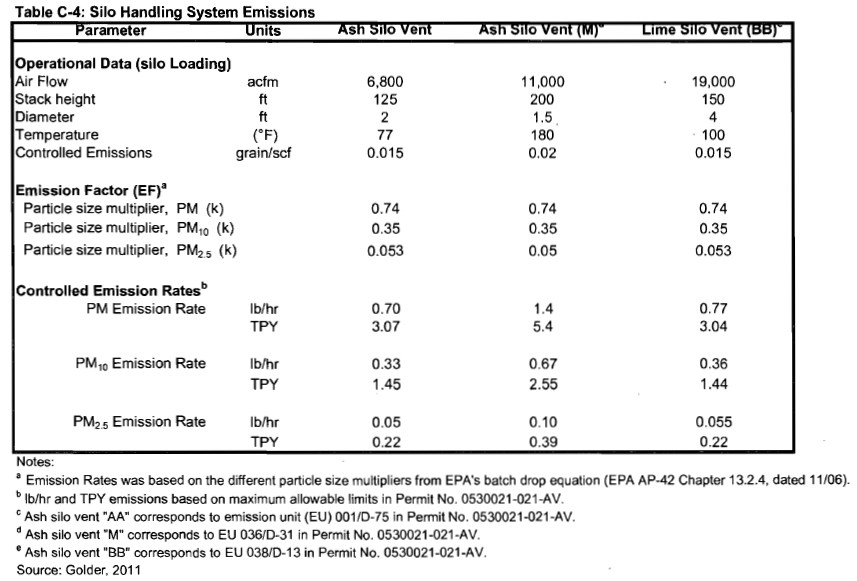 